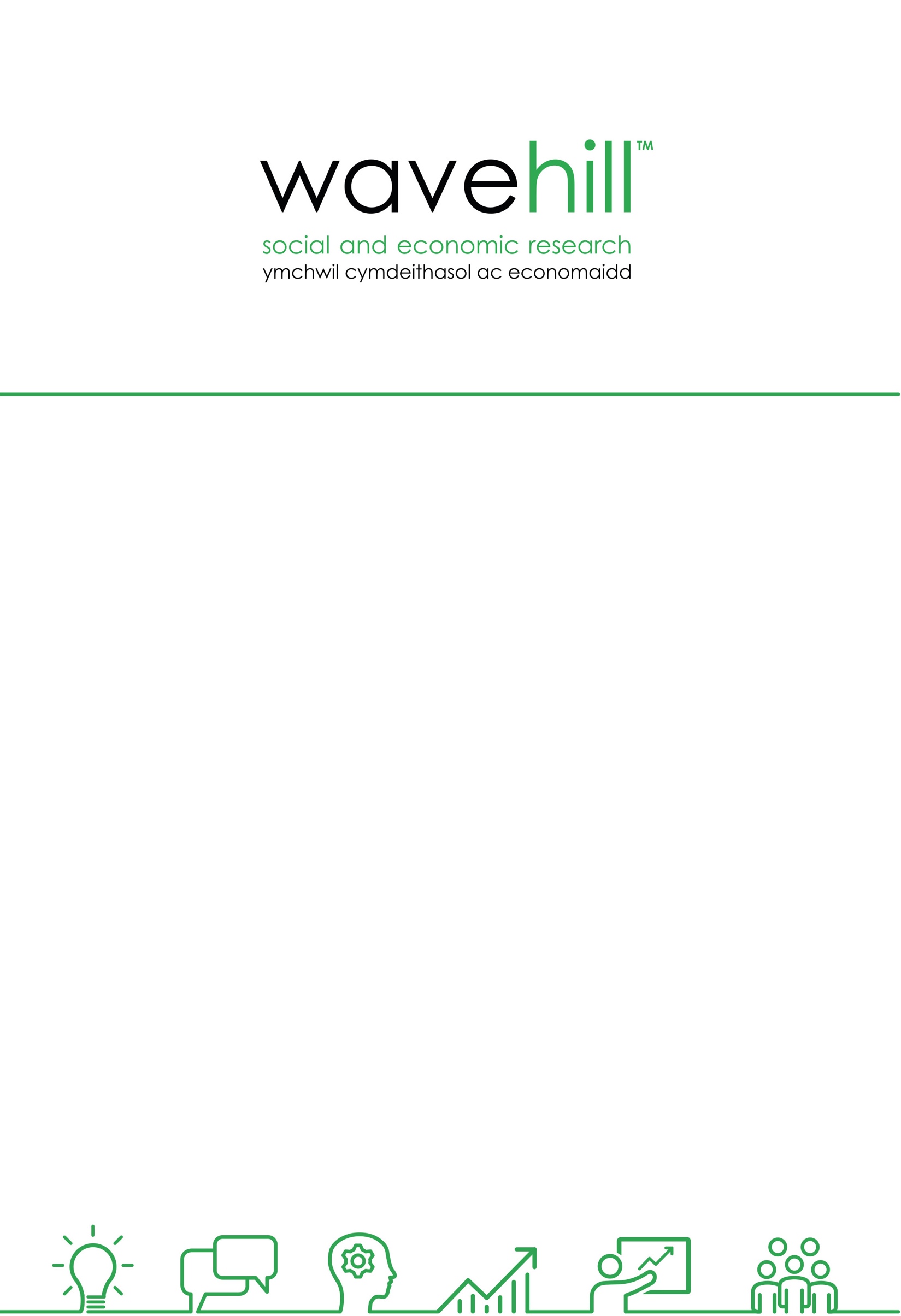 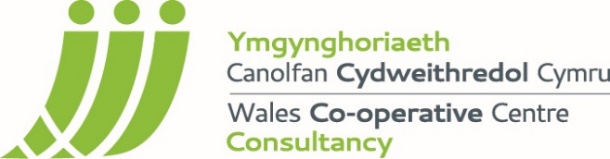 Deall rôl ac effaith y trydydd sector o ran darparu gwasanaethau gofal a chymorthAwst 2021Comisiynwyd gan: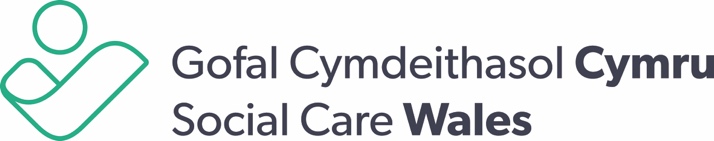 Canolfan Cydweithredol Cymru Manylion cyswllt:Ffôn:	0300 111 5050E-bost:	info@wales.coop Twitter: @WalesCoopCentre Mwy o wybodaeth:  https://wales.coop/ Wavehill: social and economic researchSwyddfa Cymru: 21 Sgwâr Alban, Aberaeron, Ceredigion, SA46 0DB (swyddfa gofrestredig)Swyddfa Gorllewin Lloegr: 2-4 Park Street, Bryste, BS1 5HS  Swyddfa Gogledd Lloegr: Milburn House, Dean Street, Newcastle, NE1 1LF                 Swyddfa Llundain: 52 Cecile Park, Crouch End, Llundain, N8 9ASManylion cyswllt:Ffôn:	  01545 571711E-bost:  wavehill@wavehill.com Twitter: @wavehilltweetsMwy o wybodaeth: www.wavehill.com Comisiynwyd yr adroddiad hwn gan Ofal Cymdeithasol Cymru a chyflawnwyd y gwaith gan Ganolfan Cydweithredol Cymru a Wavehill. Mae'r adroddiad hwn yn ddarostyngedig i hawlfraint. Dylid cydnabod awduron yr adroddiad mewn unrhyw gyfeiriad a wneir at ei gynnwys.  Awduron yr adroddiad:Sarah Evans (Coop Cymru)Andy Parkinson, Sarah Usher, Paula Gallagher (Wavehill)Dylai unrhyw gwestiynau mewn perthynas â'r adroddiad hwn gael eu cyfeirio yn y lle cyntaf at Sarah Evans  sarah.evans@wales.coop Cyhoeddwyd gyntaf ym mis Awst 2021CydnabyddiaethauHoffem ddiolch i’r nifer fawr o unigolion a roddodd o’u hamser i gynorthwyo gyda’r ymchwil hon, y bu pob un ohonynt yn bwysig wrth ysgrifennu'r adroddiad hwn. Ni fyddai'r ymchwil hon wedi bod yn bosibl heb yr holl gyfraniadau hyn.GeirfaCynnwysCynnwys	vi1	Cyflwyniad	12	Crynodeb ac argymhellion	33	Dulliau ymchwil	74	Cyd-destun polisi	45	Canfyddiadau allweddol yr arolwg	76	Mesur effaith	187	Arfer comisiynu	298	Graddfa a chwmpas yr hyn a gyflenwir gan y trydydd sector	339	Cafeatau a chyfyngiadau	36Atodiad 1 Dulliau Ymchwil Manwl	37Atodiad 2 Arolwg Mapio	52Atodiad 3 Dosbarthiad ymatebion i'r arolwg yn ôl ardal awdurdod lleol (n = 240)	69Atodiad 4 Proffil y trydydd sector yng Nghymru (data ychwanegol)	70Atodiad 5 Darparwyr cenedlaethol	71Rhestr o dablau	Tabl 5.1 Nifer y gwirfoddolwyr ...............................................................................................Rhestr o ffigurauFfigur 5.1 Math o fusnes	8Ffigur 5.2 Statws cyfreithiol y sefydliad	9Ffigur 5.3 Dosbarthiad yr ymatebwyr yn ôl ardal y Byrddau Partneriaeth Rhanbarthol	9Ffigur 5.4 Am faint mae sefydliadau wedi bod yn darparu gwasanaethau a gweithgareddau gofal a chymorth	9Ffigur 5.5 Am faint mae sefydliadau wedi bod yn darparu gwasanaethau yn ôl math o fusnes	10Ffigur 5.6 Nifer y staff taledig a gyflogid	10Ffigur 5.7 Nifer y gwirfoddolwyr yn ôl ardal y Byrddau Partneriaeth Rhanbarthol yn erbyn y boblogaeth	11Ffigur 5.8 Map o niferoedd gwirfoddolwyr yn ôl ardal awdurdod lleol	11Ffigur 5.9 Gwasanaethau a gweithgareddau gofal a chymorth nodweddiadol a ddarperir	12Ffigur 5.10 Amcangyfrif o nifer yr oedolion a gefnogwyd yn 2019	12Ffigur 5.11 Nifer yr oedolion a gefnogir gan y trydydd sector yn ôl ardal y Bwrdd Partneriaeth Rhanbarthol	13Ffigur 5.12 Nifer yr oedolion a gefnogir gan y trydydd sector ym mhob ardal awdurdod lleol	13Ffigur 5.13 Cyfran y bobl oedd yn defnyddio gwasanaethau a gweithgareddau gofal a chymorth gwahanol.	13Ffigur 5.14 Trosiant neu gyfanswm incwm y sefydliad yn y flwyddyn ariannol ddiwethaf	14Ffigur 5.15 Prif ffynonellau incwm	14Ffigur 5.16 Cynllunio i ehangu yn ôl maes gwasanaeth	14Ffigur 5.17 Cynlluniau i ehangu yn ôl math o fusnes	14Ffigur 5.18 Effaith Covid-19 ar y galw am wasanaethau	15Ffigur 6.1 Fframwaith Canlyniadau Cenedlaethol....................................................................26Ffigur 6.2 Lefelau o hyder wrth fesur effaith............................................................................30Ffigur 8.1 Proffil gweithgaredd yn ôl % yr holl sefydliadau trydydd sector yng Nghymru.......40CyflwyniadMae'r trydydd sector yng Nghymru yn chwarae rhan hanfodol wrth ddarparu gwasanaethau gofal a chymorth. Mae gweithredu Deddf Gwasanaethau Cymdeithasol a Llesiant (Cymru) 2014 wedi golygu newidiadau sylweddol iawn yn y modd y mae gwasanaethau cymdeithasol yn cael eu cynllunio, eu comisiynu a'u darparu, gyda mwy o bwyslais ar:Gan adlewyrchu'r egwyddorion hyn, mae'r Ddeddf yn gosod dyletswydd ar awdurdodau lleol i hyrwyddo mentrau cymdeithasol, cwmnïau cydweithredol, gwasanaethau a arweinir gan ddefnyddwyr a'r trydydd sector i ddarparu gofal a chymorth a gwasanaethau ataliol i oedolion, plant, pobl ifanc, gofalwyr, eu teuluoedd, a chymunedau.Ym mis Ionawr 2021 comisiynodd Gofal Cymdeithasol Cymru Ganolfan Cydweithredol Cymru, mewn partneriaeth â Wavehill, i ddarparu prosiect ymchwil i ddeall y canlynol:Mae’r adroddiad hwn yn cynnig ein canfyddiadau ar y tri chwestiwn cyntaf. Gobeithiwn y bydd yr adroddiad yn llywio trafodaeth yn y dyfodol ar sicrhau mwy o gysondeb o ran gweithio mewn partneriaeth rhwng awdurdodau lleol a'r trydydd sector wrth ddarparu gwasanaethau a gweithgareddau gofal a chymorth. Nod yr adroddiad hefyd yw darparu arweiniad ac argymhellion ar ddull cynaliadwy o sefydlu rôl a chyfraniad y trydydd sector wrth ddarparu gwasanaethau gofal a chymorth yng Nghymru. Ar gyfer y pedwerydd cwestiwn, rydym yn cyhoeddi enghreifftiau o waith da ar dudalen Cefnogi comisiynwyr gofal a chaffaelwyr i hyrwyddo modelau gwerth cymdeithasol o gyflenwi gwefan Canolfan Cydweithredol Cymru.Mae'r adroddiad hwn wedi'i fwriadu ar gyfer:Crynodeb ac argymhellionCrynodebNod yr ymchwil hon yw cefnogi trafodaethau ar fwy o gysondeb ynghylch gweithio mewn partneriaeth rhwng y trydydd sector, awdurdodau lleol a byrddau iechyd wrth ddarparu gofal a chymorth. Mae hefyd yn anelu at ddarparu arweiniad ac argymhellion ar ddull cynaliadwy o sefydlu rôl a chyfraniad y trydydd sector wrth ddarparu gwasanaethau gofal a chymorth yng Nghymru.Cyd-destun polisiMae’r ffocws ar atal ac ymyrraeth gynnar yn Neddf Gwasanaethau Cymdeithasol a Llesiant (Cymru) (2014) yn cydnabod bod ystod eang o sefydliadau yn cyfrannu at oedi a lleihau'r angen am ofal a chefnogaeth a gwella canlyniadau gofal a lles. Ond er bod polisi'n nodi lefelau atal gwahanol yn glir, yn ymarferol, mae mapio a mesur cyflenwi mewn gofal cymdeithasol yn cael ei rwystro gan ddiffyg dealltwriaeth gyson.Mae ymchwil flaenorol wedi tynnu sylw at heriau o ran dod o hyd i ddata am fodelau menter gymdeithasol a pherchnogaeth y trydydd sector mewn gofal cymdeithasol, a diffyg ymchwil gadarn am rôl sefydliadau trydydd sector wrth ddarparu gwasanaethau gofal cymdeithasol. Byddai llawer o’r gwasanaethau a’r gweithgareddau gofal a chymorth a ddarperir gan sefydliadau trydydd sector yng Nghymru yn cefnogi mentrau rhagnodi cymdeithasol trwy ddarparu cefnogaeth yn y gymuned y gellir cyfeirio pobl ati (eglurir rhagnodi cymdeithasol yn Adran 7.2 yr adroddiad hwn). Gallai codi proffil y gwasanaethau a'r gweithgareddau a ddarperir gan sefydliadau'r trydydd sector gyfrannu at lwyddiant y mentrau hyn.Mae unigolion a gofalwyr yn aml yn defnyddio mwy nag un math o ofal a chymorth ar unrhyw un adeg. Gallai rhai ddefnyddio rhai mathau o gymorth yn rheolaidd, yn achlysurol neu am gyfnod penodol o amser. Mae sefydliadau'r trydydd sector mewn sefyllfa dda i gefnogi'r anghenion newidiol hyn.Graddfa a chwmpas y trydydd sectorMae cynnal yr ymchwil hon wedi tynnu sylw at ba mor anodd yw nodi graddfa a chwmpas gweithgaredd y trydydd sector. Mae llawer o sefydliadau yn rhai sydd ddim yn cydnabod bod eu gwaith yn atal yr angen am ofal a chymorth neu fel gwaith sy'n cyfrannu at ganlyniadau gofal cymdeithasol ehangach, er bod eu gweithgaredd yn debygol o gefnogi amcanion ehangach o ran lles, atal a gofal a chefnogaeth. Mae sawl cyfeiriadur yn cadw gwybodaeth am wasanaethau a gweithgareddau gofal a chymorth ac mae perygl o ddyblygu. Canfyddiadau'r arolwgCawsom ymatebion i'n harolwg gan sefydliadau ym mhob un o'r 22 ardal awdurdod lleol yng Nghymru. Dywedodd oddeutu un o bob pum ymatebydd eu bod yn darparu gwasanaethau a gweithgareddau gofal a chymorth ledled Cymru. De Ddwyrain Cymru sydd â'r gwasanaethau a'r gweithgareddau gofal a chymorth mwyaf, gyda Chanolbarth Cymru yr isaf. Mae mwy na hanner y sefydliadau wedi bod yn darparu gwasanaethau am fwy na deng mlynedd, gan ddangos aeddfedrwydd darpariaeth y trydydd sector yng Nghymru.Nid yw tua chwarter y sefydliadau yn cyflogi staff cyflogedig, gyda dau o bob pump yn cyflogi rhwng 1 a 9 aelod staff taledig. Mae gan draean y sefydliadau rhwng 1-9 o wirfoddolwyr a chyfran debyg rhwng 10-24 o wirfoddolwyr. Mae sefydliadau yng Ngheredigion a Conwy yn nodi mai nhw sydd â’r niferoedd isaf o wirfoddolwyr gyda Phowys, Caerdydd a Chaerffili gyda'r uchaf.Y mathau mwyaf cyffredin o wasanaethau a gweithgareddau cymorth a ddarperir gan sefydliadau trydydd sector oedd gwybodaeth, cyngor ac arweiniad, gwasanaethau ataliol a gofal a chymorth. Cyfran fach o'r sefydliadau trydydd sector a wnaeth gais i'n harolwg oedd gwasanaethau preswyl a gofal cartref.Rhyngddynt, nododd y sefydliadau a ymatebodd i’r arolwg eu bod yn darparu gwasanaethau gofal a chymorth i oddeutu hanner miliwn o bobl. Bydd cyfanswm y bobl a gefnogir gan y trydydd sector yn llawer uwch, gan dynnu sylw at raddfa'r gefnogaeth a ddarperir gan y sector. Yn ogystal, mae dwy ran o dair o’r sefydliadau yn yr arolwg yn bwriadu ehangu eu gwasanaethau dros y 3 blynedd nesaf, gan awgrymu y bydd y trydydd sector yn chwarae rôl fwy fyth yn y dyfodolMesur effaithNi chyfeiriodd sefydliadau’r trydydd sector yn ein hastudiaeth at y Fframwaith canlyniadau cenedlaethol ar gyfer pobl sydd angen gofal a chymorth a gofalwyr sydd angen cefnogaeth, er bod llawer yn darparu cyfraniad uniongyrchol at y canlyniadau lles yn y fframwaith.Gwelsom ddiffyg cyd-ddealltwriaeth a chytundeb ynghylch yr hyn a olygir wrth asesu effaith. Mae ymatebion yn awgrymu y gallai sefydliadau fod yn cyfuno mesur effeithiau gyda mesur allbynnau. Dywedodd ychydig dros hanner sefydliadau'r trydydd sector nad ydyn nhw'n mesur effaith eu gwasanaethau ar hyn o bryd. Un o'r prif resymau dros fethu â mesur effaith yw diffyg adnoddau. Yn ogystal, nid yw llawer o sefydliadau wedi derbyn unrhyw hyfforddiant na chefnogaeth ynghylch mesur effaith eu gwasanaethau a'u gweithgareddau gofal a chymorth.Sbardun allweddol ar gyfer mesur effaith oedd diwallu gofynion cyllidwyr. Fel y mae ein hadroddiad yn amlinellu, mae hyn yn creu heriau i sefydliadau trydydd sector sy'n derbyn cyllid o sawl ffynhonnell, yn enwedig lle mae gan gyllidwyr ddisgwyliadau a gofynion gwahanol. Mae sefydliadau'r trydydd sector wedi tynnu sylw at ystod o heriau ac ystyriaethau ymarferol wrth fesur effaith ac effeithiolrwydd y gwasanaethau gofal a chymorth y maent yn eu darparu. O ystyried y ffocws o ddarparu dull sy’n canolbwyntio ar yr unigolyn, mae gan lawer o sefydliadau amheuon ynghylch defnyddio offer mesur effaith a oedd yn cael eu hystyried yn amhersonol, yn symbolaidd, ac yn rhai a allai gynhyrchu risgiau i enw da.Arfer comisiynuMynegodd pobl yn ein gweithdai mewn sefydliadau trydydd sector awydd i chwarae mwy o ran wrth asesu anghenion lleol a thrafodaethau ynghylch darparu gwasanaethau ataliol a sut mae arfer yn amrywio ledled Cymru. Fe wnaethant dynnu sylw at y cyfle i awdurdodau lleol fod ag arferion comisiynu mwy cynhwysol a chydweithredol, ynghyd â mwy o gydweithredu rhwng darparwyr trydydd sector. Canfyddiad allweddol ein hastudiaeth oedd bod diffyg data ar gael i gefnogi gwell comisiynu gan awdurdodau lleol.  ArgymhellionDulliau ymchwilGwnaethom ddefnyddio dulliau ansoddol a meintiol i gyflawni’r ymchwil gofynnol o fewn yr amserlenni penodol. Ein nod oedd cynnwys pob sefydliad trydydd sector sy'n darparu gwasanaethau a gweithgareddau gofal a chymorth yng Nghymru, gan gynnwys y rhai sydd wedi'u cofrestru y tu allan i Gymru. Mae mwy o fanylion am ein dull ymchwil i'w gweld yn Atodiad 1.DiffiniadauHer allweddol i'r ymchwil hon oedd sefydlu diffiniad cyson o sefydliadau trydydd sector a gwasanaethau gofal a chymorth. Fe wnaethom ddiffinio sefydliad trydydd sector fel un nad yw’n perthyn i’r sector cyhoeddus na'r sector preifat ac sy'n annibynnol ar y llywodraeth. Mae hyn yn cynnwys:Sefydliadau gwirfoddol Grwpiau cymunedol	Grwpiau tenantiaid a thrigolion	Grwpiau ffydd		Cymdeithasau TaiY mwyafrif o fentrau cydweithredol a mentrau cymdeithasolY mwyafrif o sefydliadau chwaraeonYmddiriedolaethau sy’n rhoi grantiauClybiau preifatMae ymyrraeth ac atal cynnar yn gallu disgrifio ystod amrywiol o wasanaethau a gweithgareddau. Gwnaethom ganolbwyntio ar dri chategori:gofal a chefnogaethgwasanaethau ataliolgwybodaeth, cyngor neu gymorthGwnaethom eithrio ymyriadau iechyd neu ofal clinigol ond roeddem yn cynnwys gwasanaethau gofal a chymorth a ddarperir gan staff cyflogedig neu ddi-dâl. Adolygiad o'r data presennolGwnaethom ddefnyddio sawl cyfeiriadur ym mis Ebrill 2021, gan gynnwys Porth Data'r Trydydd Sector, Comisiwn Elusennau Cymru a Lloegr, Dewis Cymru ac InfoEngine. Arolwg o sefydliadau'r trydydd sectorGwnaethom ddosbarthu arolwg ar-lein trwy ystod o rwydweithiau gan gynnwys:Cyngor Gweithredu Gwirfoddol Cymru (CGGC): dosbarthwyd i 32,286 o sefydliadau sydd wedi'u cofrestru ar eu cronfa ddataComisiwn Elusennau Cymru a Lloegr: dosbarthwyd i 1,549 o elusennau sydd wedi’u cofrestru yng Nghymru y mae eu hamcanion elusennol yn awgrymu gweithgareddau ymyrraeth ac atal cynnar  Dewis Cymru: gwahoddiad uniongyrchol i 282 o sefydliadau sydd wedi'u cofrestru ar y safle y mae eu disgrifiadau gwasanaeth yn awgrymu gweithgareddau ymyrraeth ac atal cynnar  InfoEngine: dosbarthwyd i bob sefydliad trydydd sector sydd wedi'i gofrestru gyda'r cyfeirlyfrBwrdd Comisiynu Cenedlaethol: dosbarthwyd trwy GLlLC (WLGA) i dros 340 o aelodau gan gynnwys awdurdodau lleol a byrddau iechyd lleolCynghorau Gwirfoddol Sirol (CGS): dosbarthwyd i bob un o’r 19 CGS yng Nghymru trwy CGGCCymdeithas Cyfarwyddwyr Gwasanaethau Cymdeithasol (CCGC) Cymru: dosbarthwyd i rwydwaith CCGC Cymru trwy Ofal Cymdeithasol CymruGrŵp Hwyluswyr Iechyd a Gofal Cymdeithasol: dosbarthwyd i’r grŵp trwy CGGCFforwm Cymru Gyfan: dosbarthwyd i gynghrair rhwydweithiau rhieni a gofalwyr ledled Cymru a sefydliadau partnerCwmnïau Cymdeithasol Cymru: dosbarthwyd trwy’r Asiantaeth Gymorth Genedlaethol ar gyfer datblygu Cwmnïau Cymdeithasol ledled Cymru.Rhwydwaith y Bwrdd Partneriaeth Rhanbarthol: dosbarthwyd trwy Ofal Cymdeithasol Cymru.Roedd yr arolwg ar agor o 22 Chwefror i 12 Ebrill 2021 a chawsom ymatebion gan 240 o sefydliadau trydydd sector. Yn seiliedig ar ffigurau o InfoEngine, mae hyn yn cyfateb i oddeutu 11.5 y cant o sefydliadau'r trydydd sector sy'n darparu gofal a chefnogaeth yng Nghymru.Mae'r arolwg ar gael yn Atodiad 2.Cyfweliadau a grwpiau ffocwsGwnaethom gwblhau ymgynghoriadau gydag ystod o randdeiliaid strategol sy'n darparu gwasanaethau gofal a chymorth ledled Cymru. Roedd mwyafrif y sefydliadau trydydd sector yn darparu gwasanaethau yn eu cymunedau lleol ac roedd nifer fach yn darparu gwasanaethau gofal a chymorth ledled Cymru. Fe wnaethom gynnal chwe sesiwn grŵp ffocws yn cynnwys ystod o sefydliadau trydydd sector a chwblhau wyth cyfweliad un-i-un arall gyda darparwyr trydydd sector. Cyd-destun polisiPwyntiau AllweddolDeddf Gwasanaethau Cymdeithasol a Llesiant (Cymru) 2014Mae’r trydydd sector yng Nghymru yn chwarae rhan bwysig wrth ddarparu gofal a chefnogaeth trwy wasanaethau a gweithgareddau, gan hyrwyddo ffyrdd y gallai pobl ofalu amdanynt eu hunain a rheoli eu sefyllfaoedd. Mae Deddf Gwasanaethau Cymdeithasol a Llesiant (Cymru) (y Ddeddf) yn cynnwys ffocws ar atal ac ymyrraeth gynnar, gan helpu i godi proffil sut mae’r trydydd sector yn darparu gofal, cefnogaeth a gwasanaethau ataliol i oedolion, gofalwyr, eu teuluoedd, a chymunedau. Agwedd allweddol ar y Ddeddf (Adran 16) yw ei bod yn ofynnol i awdurdodau lleol hyrwyddo mentrau cymdeithasol,  cwmnïau cydweithredol, gwasanaethau a arweinir gan ddefnyddwyr a’r trydydd sector wrth ddarparu yn eu meysydd gofal a chefnogaeth a chefnogaeth i ofalwyr’ ac, yn benodol, rhaid i awdurdod lleol hyrwyddo:Mae'r fframwaith cyfreithiol yng Nghymru yn hyrwyddo cyfleoedd ar gyfer gofal cymdeithasol oedolion o ansawdd uchel sy'n canolbwyntio ar yr unigolyn ac a ddarperir gan drydydd sector bywiog.Canfu adroddiad i fentrau cymdeithasol gofal cymdeithasol oedolion a’r economi sylfaenol yng Nghymru y gallai mentrau cymdeithasol ymateb i anghenion lleol, yn aml mewn ffyrdd arloesol, ond os ydynt am ffynnu a thyfu’n rhan bwysig o ddarpariaeth gofal cymdeithasol mae angen rhoi sylw i risgiau i’w llwyddiant a’u cynaliadwyedd. Daw’r adroddiad i’r casgliad y byddai hyn yn fwyaf effeithiol fel rhan o newid diwylliannol ehangach o fewn awdurdodau lleol sy’n ymestyn ymhell y tu hwnt i’w dyletswydd i weithredu Adran 16 (y Ddeddf). Gwelsom yr un materion wrth ymgysylltu â sefydliadau'r trydydd sector, bedair blynedd ar ôl cyhoeddi'r adroddiad.  Deddf Llesiant Cenedlaethau'r Dyfodol (Cymru) 2015Gallai sefydliadau’r trydydd sector, yn enwedig y rhai sy’n darparu gweithgareddau gofal a chymorth, wneud cyfraniad sylweddol at gyflawni’r nodau llesiant yn Neddf Llesiant Cenedlaethau'r Dyfodol (Cymru). Gallant gefnogi’r nod o adeiladu Cymru lewyrchus a gwydn trwy ddatblygu economi a chymunedau sy'n gryf, yn gydnerth ac yn gynaliadwy.  Gallant wneud hyn trwy sicrhau twf economaidd cynaliadwy wrth ddatblygu newid cymdeithasol ac arloesedd cadarnhaol. Maent wedi’u hangori yn eu cymunedau ac yn buddsoddi mewn cymunedau mewn ffordd sy’n dod â buddion economaidd a chymdeithasol; maent yn tueddu i gyflogi mwy o bobl na mathau eraill o fusnesau sydd â refeniw tebyg, ac yn aml maent yn gweithredu mewn cymunedau anodd eu cyrraedd, sy’n wynebu her economaidd.  Ffyniant i BawbMae Ffyniant i Bawb yn ddogfen strategol allweddol a lansiwyd gan Lywodraeth Cymru yn 2017. Mae’n amlinellu ymrwymiad Llywodraeth Cymru i “iechyd ym mhob polisi”; i wella iechyd trwy weithgareddau ehangach fel tai, magu plant, addysg a chyflogadwyedd. Un o’i nodau yw adeiladu cymunedau, diwylliant ac iaith cydnerth trwy helpu cymunedau i gynnal cyfleusterau lleol sy'n dod â phobl ynghyd a chymryd perchnogaeth o asedau yn eu hardal leol. Mae hyn yn dibynnu ar economi sylfaenol gref. Mae'r trydydd sector wrth galon yr economi sylfaenol trwy greu cyfleoedd cyflogaeth a gwirfoddoli lleol i ddarparu gwasanaethau lleol mawr eu hangen, lle gallai busnes prif ffrwd fod wedi tynnu'n ôl o'r farchnad.Cymru IachachMae Cymru Iachach (2018) yn anelu at sicrhau bod gan bawb yng Nghymru fywydau hirach, iachach a hapusach, a’u bod yn dal i fod yn egnïol ac yn annibynnol yn eu cartrefi eu hunain cyhyd ag y bo modd. Mae'n disgrifio trawsnewid i ddull system gyfan o ymdrin ag iechyd a gofal cymdeithasol, gyda'r trydydd sector yn bartneriaid cyflenwi allweddol. Mae sefydliadau'r trydydd sector mewn sefyllfa dda i gefnogi symud gwasanaethau o ysbytai i gymunedau a chartrefi. Maent fel arfer wedi’u gwreiddio yn eu cymunedau lleol ac yn defnyddio egwyddorion cyd-gynhyrchu i ddatblygu gwasanaethau gyda rhanddeiliaid cymunedol. Mae’r trydydd sector yn cael ei ystyried yn bartner allweddol yn y gwaith o ddarparu arloesedd gyda chanlyniadau da a gwerth am arian sydd wedi cael ei ddangos ym maes iechyd a gofal cymdeithasol. Ail-gydbwyso gofal a chefnogaethCynigiodd y Papur Gwyn Ail-gydbwyso gofal a chefnogaeth ffyrdd o wella darpariaeth gofal cymdeithasol er mwyn cyflawni’r weledigaeth a nodir yn Neddf Gwasanaethau Cymdeithasol a Llesiant (Cymru) 2014. Mae gofal cymdeithasol yn cael ei gomisiynu trwy awdurdodau lleol, byrddau iechyd lleol neu'n uniongyrchol ganddyn nhw eu hunain ac yn cael ei ddarparu gan dros 1,000 o ddarparwyr, yn bennaf o'r sector annibynnol, sy'n aml yn cystadlu am yr un contractau. Mae’r Papur Gwyn yn tynnu sylw at bwysigrwydd gweithio mewn partneriaeth a threfniadau comisiynu cryfach mewn tirwedd gymhleth.Er bod y Papur Gwyn yn tynnu sylw at dystiolaeth o arfer da, mae hefyd yn nodi nad oes llawer o le yn cael ei roi i sefydliadau gwerth cymdeithasol a bod rhannu data yn gyfyngedig. Mae ymchwil flaenorol wedi tynnu sylw at heriau o ran cael gafael ar ddata ar fodelau menter gymdeithasol a pherchnogaeth y trydydd sector yn y sector gofal cymdeithasol.Canfyddiadau allweddol yr arolwgPwyntiau AllweddolMae'r adran hon yn rhoi tystiolaeth o:240 o ymatebion i’r arolwg a dderbyniwyd gan sefydliadau'r trydydd sector tystiolaeth ansoddol o'n cyfweliadau a'n grwpiau ffocws gyda phartneriaid strategol a sefydliadau'r trydydd sector. Nid oes unrhyw wybodaeth sylfaenol am faint ac ystod y gwasanaethau a'r gweithgareddau gofal a chymorth a ddarperir gan y trydydd sector yng Nghymru. Mae ein hadroddiad yn dangos rhai themâu pwysig i helpu i gynnal trafodaethau ynghylch cyflawni nodau Deddf Gwasanaethau Cymdeithasol a Llesiant (Cymru). Proffil y sefydliadau a ymateboddElusennau oedd yn cyfrif am y gyfran fwyaf (75%) o fusnesau a ymatebodd i'n harolwg (Ffigur 5.1), ac yna mentrau cymdeithasol (25%). Mae'r cyfrannau hyn yn cyfateb yn fras i faint y sectorau hyn, gydag 8,157 o elusennau cofrestredig a 2,022 o fusnesau cymdeithasol yng Nghymru. Teimlai rhai ymatebwyr (6%) nad oedd eu math o fusnes yn cael ei gwmpasu yn opsiynau ymateb i’r arolwg, naill ai oherwydd eu bod yn ansicr neu oherwydd nad oedd yr opsiynau ymateb yn ddigon eang i gwmpasu pob math o drydydd sector (er enghraifft, roedd yr ymatebion yn cynnwys Menter Gymdeithasol Anghorfforedig, Cymdeithas Budd Cymunedol, grŵp cymunedol lleol neu Gwmni Budd Cymunedol). Mae hyn yn dangos pwysigrwydd cytuno ar sut y dylid categoreiddio a chofnodi sefydliadau trydydd sector. Mae diffyg safoni yn ei gwneud hi’n anodd dod â gwahanol ffynonellau data a gwybodaeth ynghyd i ddangos maint ac ystod y sefydliadau trydydd sector sy'n darparu gwasanaethau gofal a chymorth yng Nghymru. Ffigur . Math o fusnesNodyn: Gallai ymatebwyr ddewis atebion lluosog, felly mae'r cyfansymiau'n fwy na 100%Gofynasom i'r ymatebwyr ddarparu manylion eu statws cyfreithiol; Sefydliad corfforedig elusennol (40%) a Chwmni Cyfyngedig trwy Warant (37%) oedd yr ymatebion mwyaf cyffredin (Ffigur 5.2). Nododd bron i un o bob deg (8%) ymatebydd nad oeddent yn gwybod beth oedd statws cyfreithiol eu sefydliad. Ffigur . Statws cyfreithiol y sefydliadNodyn: Gallai ymatebwyr ddewis atebion lluosog, felly mae'r cyfansymiau'n fwy na 100%Lle mae gwasanaethau gofal a chymorth yn cael eu darparuCwblhawyd ein harolwg gan sefydliadau sy'n gweithio ym mhob un o'r 22 ardal awdurdod lleol yng Nghymru. Dywedodd tua un o bob pump (19%) o ymatebwyr wrthym eu bod yn darparu gwasanaethau a gweithgareddau gofal a chymorth ledled Cymru gyfan. Powys (14%) a Sir Ddinbych (13%) oedd â’r gyfran uchaf o ymatebwyr gyda Cheredigion a Merthyr Tudful yr isaf (5% yr un) (rydym yn rhoi dadansoddiad llawn yn ôl awdurdod lleol yn Atodiad 3). Mae hyn yn cyfateb â gwybodaeth o Borth Data CGGC (WCVA) sy’n tynnu sylw at y ffaith mai Powys a Sir Ddinbych sydd â’r nifer fwyaf o elusennau ar gyfer pob 1,000 o bobl. Roedd gan 13% o'r ymatebwyr swyddfeydd y tu allan i Gymru.Mae dadansoddiad yn ôl ardal y Byrddau Partneriaeth Rhanbarthol, sy’n cynnwys Byrddau Iechyd, awdurdodau lleol a’r trydydd sector, yn dangos mai Gogledd Cymru a Gwent sy’n cyfrif am y gyfran fwyaf o ymatebion o gryn dipyn(Ffigur 5.3). Ffigur . Dosbarthiad yr ymatebwyr yn ôl ardal y Byrddau Partneriaeth RhanbartholMae gwybodaeth am lle mae sefydliadau'r trydydd sector yn darparu gwasanaethau a gweithgareddau gofal a chymorth yn werthfawr wrth gyfrannu at asesiadau strategol ar y cyd o anghenion gofal a chymorth (gofyniad Adran 14 Deddf Gwasanaethau Cymdeithasol a Llesiant (Cymru) 2014).Am faint mae sefydliadau wedi bod yn darparu gwasanaethauMae'r amser y mae sefydliadau wedi bod yn darparu gwasanaethau yn dangos aeddfedrwydd y trydydd sector ledled Cymru, gyda mwy na hanner yn nodi eu bod wedi darparu gwasanaethau ers dros 10 mlynedd (Ffigur 5.4). Ffigur . Am faint mae sefydliadau wedi bod yn darparu gwasanaethau a gweithgareddau gofal a chymorth Ar gyfartaledd mae mentrau cymdeithasol wedi bod yn darparu gwasanaethau a gweithgareddau gofal a chymorth am lai o amser na mathau eraill o fusnes (Ffigur 5.5). Ffigur . Am faint mae sefydliadau wedi bod yn darparu gwasanaethau yn ôl math o fusnesProffil y gweithlu Fe wnaethon ni ofyn i ymatebwyr am nifer y staff cyflogedig a'r gwirfoddolwyr maen nhw'n eu cyflogi yng Nghymru. Nid yw tua chwarter (23%) y sefydliadau yn cyflogi unrhyw staff cyflogedig gyda 41% arall yn cyflogi rhwng 1 a 9 aelod  staff taledig (Ffigur 5.6). Gyda'i gilydd, mae'r rhain yn cyfrif am oddeutu dwy ran o dair o'r sefydliadau a ymatebodd i'r arolwg. Roedd tua thraean y sefydliadau'n cyflogi rhwng 10 a 249 o staff taledig, a fyddai'n cael ei ddiffinio fel menter fach a chanolig (BBaCh). Dim ond 2% o sefydliadau’r trydydd sector oedd yn cyflogi dros 250 o staff taledig (tebyg i fenter fawr).Ffigur . Nifer y staff taledig a gyflogid Nodyn: Mae'r cyfansymiau'n adio i 99% oherwydd talgrynnu rhifau cyfanMae mwyafrif y sefydliadau a roddodd ymateb (197, neu 88%) yn defnyddio gwirfoddolwyr i helpu i ddarparu gwasanaethau a gweithgareddau gofal a chymorth. Roedd nifer y gwirfoddolwyr mewn sefydliad yn amrywio o 1 i 5,000. Mae gan oddeutu traean (35%) y sefydliadau rhwng 1-9 o wirfoddolwyr a chyfran debyg (34%) rhwng 10-24 o wirfoddolwyr. Dim ond nifer fach o sefydliadau a nododd fod ganddynt dros 250 o wirfoddolwyr wrthi'n darparu gwasanaethau a gweithgareddau cymorth yng Nghymru (Tabl 5.).  Tabl .1  Nifer y gwirfoddolwyrMae dadansoddiad o nifer y gwirfoddolwyr yn ôl ardal y Bwrdd Partneriaeth Rhanbarthol yn datgelu mai Gwent sydd â’r nifer uchaf o wirfoddolwyr o gryn dipyn (Ffigur 5.7). Ffigur . Nifer y gwirfoddolwyr yn ôl ardal y Byrddau Partneriaeth Rhanbarthol yn erbyn y boblogaethMae dadansoddiad manylach yn ôl ardal awdurdod lleol (Ffigur 5.8) yn dangos mai sefydliadau yng Ngheredigion a Chonwy a gofnododd y niferoedd isaf o wirfoddolwyr, gyda Phowys, Caerdydd a Chaerffili â’r niferoedd uchaf. Pwysleisiodd ein hymgysylltiad â sefydliadau’r trydydd sector pa mor werthfawr i wirfoddolwyr oedd y modd y gallent gyrraedd y cymunedau a natur bersonol eu cefnogaeth. Cododd rhai sefydliadau bryderon ynghylch y pwysau sy’n wynebu gwirfoddolwyr trwy’r pandemig ac roedd yr angen i sicrhau eu lles yn cael ei ystyried wrth gynllunio a darparu gwasanaethau. ‘Rydym yn cael ein harwain gan wirfoddolwyr i raddau helaeth ond wrth inni dyfu nid yw hynny’n gynaliadwy. Gall gwirfoddolwyr deimlo dan bwysau i ddarparu gwasanaethau. Yn aml, mae gwirfoddolwyr yn cael llawer allan o fod yn rhan o ddarparu gwasanaethau, ond, ni ddylent fod mewn sefyllfa lle maent yn gorfod arwain a chynnal pethau oherwydd dyw hynny ddim yn dda i’w lles mwyach.  (Busnes â chymorth, Caerdydd)Un rheswm pam nad oedd sefydliadau yn defnyddio gwirfoddolwyr oedd yr anhawster i sicrhau parhad gwasanaeth. Roedd hyn yn arbennig o berthnasol i sefydliadau oedd yn darparu gofal a chefnogaeth uniongyrchol i bobl agored i niwed, lle gallai diffyg parhad arwain at ganlyniadau negyddol. Fe wnaethon ni geisio defnyddio mwy o wirfoddolwyr, ond, mae awdurdodau lleol yn disgwyl gwasanaeth cyson a dydy o ddim yn deg rhoi pwysau ar wirfoddolwyr a allai fod â phethau eraill yn digwydd yn eu bywydau. Gwelsom mai'r unig ffordd y gallwn ddefnyddio gwirfoddolwyr yw mewn rôl gefnogol, dan arweiniad aelod o staff taledig.  (Busnes â chymorth, Torfaen)Ffigur . Map o niferoedd gwirfoddolwyr yn ôl ardal awdurdod lleol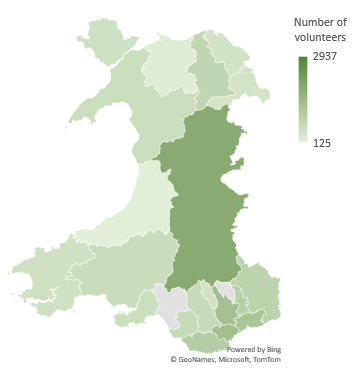 Proffil o'r gwasanaethau gofal a chymorth a ddarperir Y mathau mwyaf cyffredin o wasanaethau a gweithgareddau cymorth a ddarperir gan sefydliadau a ymatebodd i’n harolwg oedd gwybodaeth, cyngor ac arweiniad (GCA/IAG) (68%), gwasanaethau ataliol (55%) a gofal a chefnogaeth (51%) (Ffigur 5.9). Cyfran fach o'r ymatebwyr i'n harolwg oedd sefydliadau'r trydydd sector sy'n darparu gwasanaethau preswyl a gofal cartref. Mae ystod sylweddol o wasanaethau yn dod o fewn categorïau fel Gwybodaeth, Cyngor ac Arweiniad neu wasanaethau ataliol, sy’n her ar gyfer casglu data cyson. Roedd sefydliadau a ymatebodd hefyd yn hunan-ddiffinio a yw'r gwasanaethau y maent yn eu darparu yn dod o fewn y categorïau hyn. Efallai y bydd mwy o wybodaeth ac arweiniad am faint a math y gwasanaethau a ddarperir ar gael trwy rwydweithiau fel Rhwydwaith Cyngor Cenedlaethol Cymru a Fforwm Darparwyr Cyngor Annibynnol Cymru. Mae hyn yn tynnu sylw at gyfle i ddod o hyd i wybodaeth a chefndir trwy gysylltu casglu data ag ystod o fforymau a rhwydweithiau cenedlaethol sy'n cynrychioli llais darparwyr trydydd sector. Ffigur . Gwasanaethau a gweithgareddau gofal a chymorth nodweddiadol a ddarperirNifer yr oedolion a gefnogirMae'r sefydliadau a ymatebodd i'n harolwg yn darparu gwasanaethau gofal a chymorth i oddeutu hanner miliwn o bobl rhyngddynt. Mae tua thraean y sefydliadau yn darparu gwasanaethau gofal a chymorth i lai na 100 o bobl (yn seiliedig ar ddarparu yn 2019). Roedd ychydig dros un rhan o bump yn darparu gwasanaethau i dros 1,000 o bobl (Ffigur 5.10).Ffigur . Amcangyfrif o nifer yr oedolion a gefnogwyd yn 2019Nid oedd sefydliadau a nododd nad oeddent wedi cefnogi unrhyw bobl yn 2019 (4% o ymatebwyr) naill ai ddim yn sefydliad cyflenwi uniongyrchol neu roeddent yn sefydliad newydd a ffurfiwyd ers 2019. Gogledd Cymru oedd yn dangos y nifer uchaf o oedolion a gefnogwyd (Ffigur 5.11), sy’n debygol o fod yn  gysylltiedig â’r ffaith mai’r rhanbarth hwn hefyd sydd â'r ail nifer uchaf o wirfoddolwyr a'r gyfran uchaf o wasanaethau a gweithgareddau gofal a chymorth. Ffigur . Nifer yr oedolion a gefnogir gan y trydydd sector yn ôl ardal y Bwrdd Partneriaeth Rhanbarthol Sefydliadau’r trydydd sector yng Nghaerdydd sy’n cefnogi’r nifer fwyaf o oedolion mewn ardal awdurdod lleol, a  dilynir hyn gan Gasnewydd a Bro Morgannwg (Ffigur 5.12). Roedd sefydliadau yng Ngheredigion a Sir Benfro yn cefnogi'r nifer isaf o oedolion, sy'n cyfateb â'r nifer is o wasanaethau a gweithgareddau gofal a chymorth a ddarperir yn yr ardaloedd hyn. Ffigur . Nifer yr oedolion a gefnogir gan y trydydd sector ym mhob ardal awdurdod lleolCyfran y bobl a gefnogir i gysylltu â meysydd gwasanaethMae gwasanaethau gofal a chymorth a gwasanaethau ataliol yn cyfrif am y gefnogaeth a ddarperir i oddeutu saith o bob deg o bobl (Ffigur 5.13). Dim ond 3.5% o bobl oedd yn cysylltu â gwasanaethau’r trydydd sector i gael cefnogaeth i ofalwyr di-dâl (mae hyn yn cynnwys cefnogaeth i unrhyw un sy'n darparu gofal a chefnogaeth i aelodau'r teulu, ffrindiau, neu gymdogion).Ffigur 5.13 Cyfran y bobl oedd yn defnyddio gwasanaethau a gweithgareddau gofal a chymorth gwahanol Proffil ariannolRoedd gan oddeutu chwarter (23%) y sefydliadau a ymatebodd i’n harolwg drosiant blynyddol neu gyfanswm incwm yn y flwyddyn ariannol ddiwethaf o dan £25,000 ac roedd gan ychydig llai na hanner (45%) drosiant o dan £100,000 (Ffigur 5.14). Ffigur . Trosiant neu gyfanswm incwm y sefydliad yn y flwyddyn ariannol ddiwethafY prif ffynonellau incwm ar gyfer sefydliadau trydydd sector sy'n darparu gwasanaethau gofal a chymorth yw grantiau, naill ai gan y llywodraeth / awdurdod lleol neu'r sector cyhoeddus (y cyfeirir atynt gan 48% o'r ymatebwyr), grantiau eraill (47%) a rhoddion (44%) (Ffigur 5.15). Cynhyrchodd bron i dri chwarter (71%) yr ymatebwyr incwm o fasnachu. Ffigur . Prif ffynonellau incwmCynlluniau ar gyfer y dyfodolNododd dwy ran o dair (66%) o sefydliadau'r trydydd sector a ymatebodd i'n harolwg eu bod yn bwriadu ehangu eu gwasanaethau dros y 3 blynedd nesaf. Mae gofal dydd, gofal cartref a gofal preswyl yn fwy tebygol o gael eu hehangu (Ffigur 5.16) a oedd, fel y dangosir yn Ffigur 4.9, yn cyfrif am y gyfran isaf o wasanaethau yn 2019. Ffigur . Cynllunio i ehangu yn ôl maes gwasanaethMae’r holl fusnesau a gefnogir a ymatebodd i’r arolwg yn bwriadu ehangu yn ystod y tair blynedd nesaf. Roedd dros wyth o bob deg (84%) menter gymdeithasol hefyd yn bwriadu ehangu dros yr un cyfnod (Ffigur 5.17). Ffigur . Cynlluniau i ehangu yn ôl math o fusnesEffaith Covid-19 ar y galw am wasanaethau Mwy o alw Gofynasom i sefydliadau i ba raddau yr oedd pandemig Covid-19 wedi effeithio ar y galw am y gwasanaethau a'r gweithgareddau gofal a chymorth y maent yn eu darparu. Profodd ychydig llai na dwy ran o dair (64%) alw uwch ac roedd ychydig yn llai na chwarter (22%) wedi profi galw is (Ffigur 5.18). Roedd gwahanol effeithiau ar wahanol wasanaethau gofal a chymorth, er enghraifft mwy o alw am wasanaethau cyfeillio neu gefnogaeth gyda siopa a llai o alw am ddarpariaeth mewn canolfannau oherwydd bod cyfleusterau ar gau o ganlyniad i’r pandemig. Ffigur . Effaith Covid-19 ar y galw am wasanaethau Un o’r themâu a ddaeth i’r amlwg oedd proffil a rôl gynyddol y trydydd sector oherwydd eu hymatebion uniongyrchol i anghenion cymorth pobl a chymunedau lleol trwy'r pandemig. 'Rydym wedi gweld cymaint o wasanaethau dydd sydd wedi cau dros yr ychydig flynyddoedd diwethaf yn ein hardal. Ar hyn o bryd ar wahân i wasanaethau cyfeillio neu wasanaethau gwarchod cymunedol ni yw’r unig sefydliad lle gallai rhywun fynd allan o’u tŷ a chael y math hwnnw o wasanaeth gyda naws gymunedol a chysylltiad cymdeithasol.' (Menter gymdeithasol, Castell-nedd Port Talbot)‘Dyma beth mae’r trydydd sector yn ei wneud yn dda, ymateb ar unwaith i anghenion eraill tra bod gwasanaethau gofal sylfaenol ac eilaidd yn fwy seiliedig ar weld beth yw’r problemau ac yna newid.' (Ymddiriedolaeth Elusennol, Caerdydd)‘Roedd yr hyn yr oedd y sector gwirfoddol yn gallu ei ddarparu a'i hwyluso yn ystod Covid yn anhygoel. Roedd nifer y bobl a gysylltodd â Chynghorau Gwirfoddol Sirol lleol yn filoedd drwy’r wlad. Roedd y pandemig wedi gwneud i’r cyhoedd sylweddoli’r hyn y gallwn ei gyflawni, ond dim ond os ydym wrth y bwrdd yn ystod camau cynnar y drafodaeth a'r datblygiad. Mae angen i ni gael mynd i mewn yn gynt neu dim ond y briwsion rydyn ni’n eu cael, ond yn aml ni yw’r rhai y mae disgwyl iddyn nhw ddatrys y broblem' (Elusen, Powys)Modelau cyflenwi newyddMae ymateb y trydydd sector i’r pandemig wedi annog neu wedi ei gwneud yn ofynnol i rai sefydliadau ddatblygu gwasanaethau a modelau newydd o ddarparu gwasanaethau a gweithgareddau gofal a chymorth. Roedd hyn yn dangos sut y gallai’r sector fod yn greadigol ac yn ymatebol i anghenion gofal a chymorth uniongyrchol pobl yn y gymuned. ‘Yn ystod 3 wythnos gyntaf Covid, gwnaethom dderbyn 3,500 o alwadau gan ddarparu gwasanaethau o siopa i gymorth eiriolaeth sylfaenol. Am y 6 mis diwethaf rydym wedi bod yn mynd yn ôl at y cleientiaid hynny, ac mae 450 ohonynt wedi aros ar ein llyfrau ac mae gennym gysylltiad rheolaidd â nhw.' (Menter gymdeithasol, Bro Morgannwg)Yn gynnar yn y cyfnod clo daeth yn amlwg bod yna angen ymhlith yr henoed yn y gymuned. Fe ymwelon ni gyda bwyd a blodau i weld sut oedd pobl. Yn ystod yr ymweliadau hynny ar garreg y drws roedd yn amlwg pa mor bryderus ac unig oedd pobl. Gwnaethom becynnau celf wedi’u teilwra, bwydwyr adar, planwyr. Mewn rhai o’n pentrefi arfordirol roedd llawer o bobl wedi’u hynysu gan fod eu teuluoedd wedi symud i ffwrdd. Roedd galwadau ffôn hefyd yn bwysig iawn i bobl. Roedd pobl yn teimlo eu bod wedi’u cysylltu â'r gymuned. Mae pobl oedd yn iawn yn ystod y cyfnod clo cyntaf bellach ymhell o fod yn iawn. Mae problem wirioneddol gyda rhestrau aros ac mae hynny’n wirioneddol effeithio ar eu hiechyd.  Maen nhw mewn poen a thrallod, yn aros am lawdriniaethau. ' (Menter gymdeithasol, Castell-nedd Port Talbot)'Mae'r pandemig wedi bod yn galed iawn ar ein busnesau a'n cymunedau yng Nghymru, ond fel sefydliad mae wedi caniatáu inni feddwl y tu allan i'r bocs a bod yn wirioneddol greadigol. Dyw pobl ddim yn gallu dod atom ni, ond, gallwn ni deithio atyn nhw yn ddiogel, felly fe wnaethon ni greu sgyrsiau’r blychau llythyrau. Roeddem yn gyrru o amgylch y fwrdeistref dim ond i guro ar ddrysau pobl a dweud helo o bellter diogel. Mae meddwl am y peth yn codi arswyd arna’ i, roedd pawb eisiau gweld wyneb cyfeillgar, rhywun yr oeddent wedi arfer ei weld. Fe wnaeth hyn ein galluogi i gloddio’n ddwfn a meddwl sut y gallem ddal ati.' (Menter gymdeithasol, Castell-nedd Port Talbot)Mae sefydliadau hefyd wedi chwilio am bartneriaethau newydd ac wedi darparu gwasanaethau gofal a chymorth ar y cyd, gan sicrhau eu bod yn canolbwyntio ar anghenion yr unigolyn. Cyflwyno digidolUn o’r heriau oedd yn wynebu llawer o sefydliadau trydydd sector wrth ddarparu gwasanaethau a gweithgareddau gofal a chymorth trwy'r pandemig oedd newid rhai agweddau ar y ddarpariaeth ar-lein. O ystyried y canllawiau pellhau cymdeithasol a nodwyd gan y llywodraeth a’r angen i lawer o bobl sy’n defnyddio gwasanaethau gofal a chymorth ‘gysgodi’ oherwydd eu bregusrwydd, symudwyd ystod o wasanaethau gofal a chymorth ar-lein yn gyflym lle roedd hynny’n bosibl i sicrhau bod rhywfaint o gefnogaeth ar gael pan ataliwyd llawer o wasanaethau eraill (y sector statudol a'r trydydd sector) dros dro. Un o’r anawsterau wrth ddarparu gwasanaethau gofal a chymorth ar-lein oedd nad oedd gan lawer o’u cleientiaid fynediad i’r rhyngrwyd neu nad oeddent am gael cymorth trwy sianeli ar-lein. I lawer o sefydliadau'r trydydd sector, amlygodd hyn pa mor bwysig yw cyswllt wyneb yn wyneb wrth ddarparu gwasanaethau gofal a chymorth a'r defnydd o ddull sy'n canolbwyntio ar yr unigolyn i annog pobl i ddefnyddio gwasanaethau yn y gymuned.  ‘Yr her yw bod gennym ni rai cleientiaid lle nad ydyn nhw wedi cael mynediad i’r rhyngrwyd o gwbl a rhai mewn llety byw â chymorth nad oes ganddyn nhw fynediad. Rydym wedi ceisio cysylltu dros y ffôn ac anfon pecynnau gweithgaredd. Pe na baem yn cysylltu â nhw, fydden nhw ddim yn cael unrhyw gyswllt o gwbl.  (Cwmni â Chymorth, Merthyr Tudful)‘Yn ystod y pandemig, oherwydd bod ein gwasanaethau wyneb yn wyneb rydym wedi bod yn gwrando ar yr ymarferwyr sydd wedi bod yn dweud nad yw ein cleientiaid yn dymuno cael eu nwyddau ar-lein. Symud ar-lein oedd y peth cyntaf a wnaethom, gwnaethom hyfforddi staff a symud cyfarfodydd ar-lein, ond gwelsom nad oedd ein cleientiaid eisiau bod ar-lein, roedden nhw’n colli’r rhyngweithio wyneb yn wyneb hwnnw a flwyddyn i mewn i’r pandemig mae teimladau’r bobl hynny oedd wedi colli cyswllt cymdeithasol wedi gwaethygu hyd yn oed. Trwy Zoom, dywedodd cleientiaid do, eu bod wedi cael y wybodaeth a do roeddent wedi cael y gefnogaeth, ond bod mewn sefyllfa un i un, yn eistedd mewn ystafell yn teimlo bod gan rywun ddiddordeb ynddyn nhw, bod rhywun yn rhoi cyswllt llygad iddyn nhw, yn rhywbeth yr oeddent yn ei golli. ' (Elusen, Sir Gaerfyrddin)Mesur effaithPwyntiau AllweddolYn 2011, cyhoeddodd Llywodraeth Cymru ei huchelgeisiau ar gyfer dyfodol gofal cymdeithasol yn Gwasanaethau Cymdeithasol Cynaliadwy i Gymru: Fframwaith Gweithredu. Nod y fframwaith hwn oedd helpu i gwrdd â'r heriau sy'n wynebu'r gwasanaethau cymdeithasol a chreu system sy'n canolbwyntio ar lesiant pobl sydd angen gofal a chymorth a gofalwyr sydd angen cefnogaeth. Mae’r fframwaith canlyniadau cenedlaethol ar gyfer pobl sydd angen gofal a chymorth a gofalwyr (Ffigur 6.1) yn disgrifio beth mae llesiant yn ei olygu i wasanaethau gofal a chymorth o dan Ddeddf Gwasanaethau Cymdeithasol a Llesiant (Cymru) 2014.Ffigur 6.1 Y Fframwaith Canlyniadau Cenedlaethol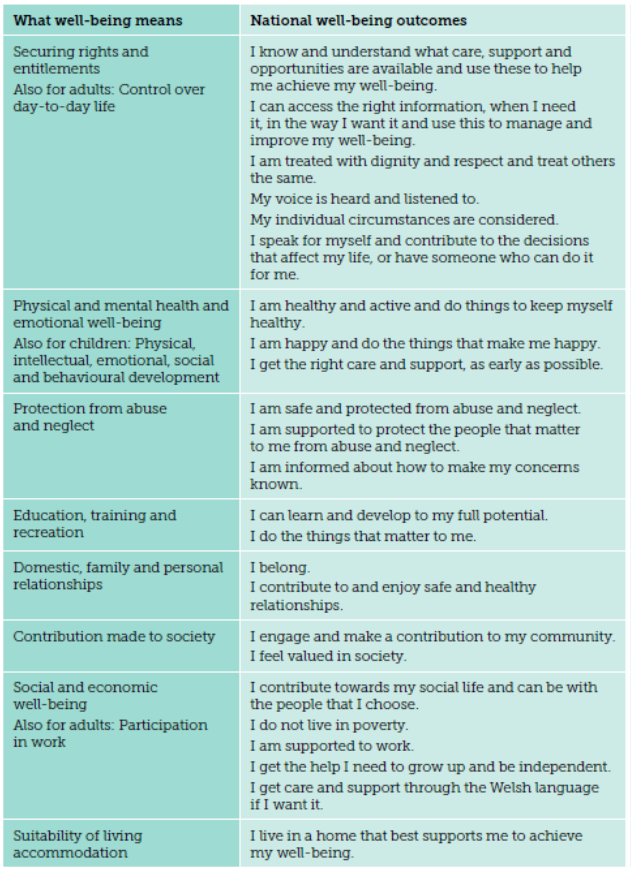 Ni chyfeiriwyd at y fframwaith canlyniadau cenedlaethol yn ein hymgysylltiad â sefydliadau'r trydydd sector sy'n darparu gwasanaethau gofal a chymorth, er bod llawer yn darparu cyfraniad uniongyrchol at y canlyniadau llesiant a nodwyd. Cyfran y sefydliadau oedd yn mesur effaithDywedodd ychydig dros hanner (54%) y sefydliadau a ymatebodd i’n harolwg nad oeddent yn mesur effaith eu gwasanaethau (naill ai’n gyffredinol nac yn benodol i atal anghenion gofal a chymorth critigol). Mae llawer o sefydliadau trydydd sector yn dymuno ymdrin â hyn fel y gallant ddangos y gwerth y maent yn ei ddarparu i'r unigolion y maent yn eu cefnogi ac i'r gymdeithas ehangach.  'Rydym yn elusen hirsefydlog, ac mae ein holl weithgareddau o fudd ac yn ychwanegu gwerth cymdeithasol, ond fel y trydydd sector nid ydym yn ei fesur. A phan wnawn ni, rydyn ni'n methu â'i fesur yn gywir.  (Elusen, Gwynedd)‘Ni’n hunain yw ein gelyn gwaethaf yn yr ystyr hwnnw, oherwydd byddwn yn mynd ati a gwneud y gwaith a pheidio â phoeni am fesur effaith. Mae gennym fwy o ddiddordeb mewn canlyniadau a sicrhau bod y gwasanaeth yn cael ei ddarparu ond mae’n ein gadael yn agored i wactod o ran tystiolaeth ac olrhain cynnydd oherwydd pe bai’r sector preifat yn penderfynu bod arnyn nhw eisiau gwneud yr un peth, mae'n debyg y gallen nhw wneud i fesur effaith swnio'n ddeniadol iawn a chodi tâl amdano.(Cwmni cydweithredol, Caerdydd)Pwysau o ran adnoddauUn o'r prif resymau a amlygwyd gan sefydliadau'r trydydd sector dros fethu â mesur effaith (neu ddim mewn ffordd yr hoffent) yw eu diffyg sgiliau, gallu neu adnoddau. Awgrymodd llawer o sefydliadau eu bod yn methu neu’n anfodlon symud adnoddau o ddarparu ar y rheng flaen gan y gallai hyn arwain at ganlyniadau negyddol i ansawdd y gofal a'r gefnogaeth a ddarperir. ‘Mae mesur effaith ar waelod y pentwr i ni, dim ond ni’n dau sydd yma ac mae gennym gymaint i’w wneud gyda’r elusen, fel mai mesur effaith yw un o’r pethau olaf i ni feddwl amdano yn anffodus' (Elusen, Rhondda Cynon Taf)‘Yn gyffredinol, mae’n fater o ‘fusnes fel arfer’ ac rydym yn anghofio am gynnyrch terfynol yr hyn a wnawn mewn gwirionedd. A’r effaith a gawn ar fywydau pobl. Dyn ni ddim yn dda am weiddi am yr hyn rydym yn ei wneud a’r hyn rydym yn ei wneud yn dda, oherwydd rydyn ni mor brysur yn cyflawni busnes fel arfer.'(Busnes â chymorth, Caerdydd)‘Mae hyn yn rhywbeth yr hoffem gasglu mwy o ddata yn ei gylch. Rydym yn gwybod ar hyn o bryd nad ydym yn arbennig o dda am fonitro’r effaith yr ydym yn ei chael, ar wahân i’r ffaith bod pobl yn dweud eich bod yn gwneud gwaith rhyfeddol a bod gennym lond wal o gardiau gwych yr ydym wedi’u cael gan y bobl rydym wedi'u cefnogi. Rydym yn cydnabod nad yw hyn yn cael ei fwydo i fyny i’r awdurdodau perthnasol ac rydym yn gwybod bod yn rhaid i ni wella. (Menter Gymdeithasol, Wrecsam)Cost Soniwyd hefyd am y diffyg cyllid i alluogi sefydliadau'r trydydd sector i fuddsoddi amser ac adnoddau i fesur effaith yn ystod ein hymgysylltiad. Thema gyffredin oedd nad oedd cyllid grant, prif ffynhonnell cyllid i lawer o sefydliadau’r trydydd sector, bob amser yn talu costau mesur effaith, megis costau capasiti, hyfforddiant neu gostau gweinyddol. ‘O ran mesur effaith mae’r rhan fwyaf o’n harian yn dod o grantiau ac nid oes arian i’w dalu am ymchwil a gwerthuso, dyn nhw  ddim yn ei ystyried fel prif bwrpas. Yna rydym yn ei chael hi'n anodd cael sylfaen dystiolaeth i gefnogi ein trafodaethau gydag iechyd.' (Menter gymdeithasol, Caerdydd)Gofynion cyllidoUn o'r prif resymau y gwnaeth sefydliadau fesur effaith oedd oherwydd ei fod yn ofynnol gan arianwyr. Dywedodd sefydliadau'r trydydd sector wrthym fod gan gyllidwyr ystod amrywiol o ddisgwyliadau. Mae hyn yn heriol i sefydliadau'r trydydd sector sy'n derbyn cyllid o sawl ffynhonnell, gan y bydd gan wahanol gyllidwyr ddisgwyliadau a gofynion gwahanol.‘Mae’n ymddangos bod gan gyllidwyr ddealltwriaeth wahanol ynghylch sut y gellir egluro effaith yn y data. Maen nhw’n gofyn am rifau neu ystadegau ac mae’n rhwystredig oherwydd mae gennym ni’r naratif a’r dystiolaeth o effaith, ond mae’n ymddangos mai data rhifiadol yn unig y mae ar gyllidwyr ei eisiau ... mae’n ymddangos ei bod yn anodd cwrdd yn y canol.’ (Ymddiriedolaeth Elusennol, Caerdydd)‘Mae cyllidwyr yn chwilio am bopeth. Os oes gennych chi fwy nag un ariannwr, maen nhw i gyd eisiau gwahanol fesurau a thystiolaeth ac mae hyn yn cymryd llawer o amser. Nid oes unrhyw beth generig.' (Elusen, Ceredigion)‘Mae’r trydydd sector hefyd yn cael ei labelu’n haen sero, ond, dyw hynny ddim yn cyfleu llawer iawn o werth, ond yn yr haen sero hwnnw mae’r ffaith fod y parth gofal sylfaenol yn gallu dangos tystiolaeth o'r effaith yn bwysig iawn. Pan rydych chi'n edrych ar ddeialog ag iechyd, mae'n ddealladwy bod iechyd eisiau gweld eu bod yn buddsoddi mewn ymarfer sy'n seiliedig ar dystiolaeth. Mae angen tystiolaeth wrth gefn arnoch i gefnogi’ch hawliadau, neu does gennych chi ddim hygrededd.' (Menter gymdeithasol, Rhondda Cynon Taf)Mae rhai sefydliadau trydydd sector yn rhwystredig oherwydd ffocws cul eu cyllidwr ar allbynnau a chyllid sy’n ymddangos fel pe bai’n rhoi llai o werth ar y gwahaniaeth y mae gwasanaethau gofal a chymorth yn ei wneud i fywydau'r rhai a gefnogir. Mae hyn yn tynnu sylw at yr angen am linellau cyfathrebu cryfach rhwng darparwyr trydydd sector a ariennir a’r  rhai hynny sy’n cyllido a chomisiynu gwasanaethau. ‘Dros yr ychydig flynyddoedd diwethaf lle mae’r awdurdod lleol wedi comisiynu ein gweithgareddau gan ddefnyddio dull sy’n seiliedig ar ganlyniadau, rydym wedi bod â llai o angen am fesurau effaith. I fod yn onest mae hyn yn golygu nad ydym wedi bod yn mesur cymaint ag y dylem. Dyw’r awdurdod lleol ddim yn dymuno gwybod am ein heffaith ehangach, maen nhw’n canolbwyntio ar faterion fel cyllid, a niferoedd penodol.' (Menter gymdeithasol, Bro Morgannwg)Heriau ymarferol o ystyried natur y bobl a gefnogirDangosir amrywiaeth y gwasanaethau gofal a chymorth a ddarperir gan sefydliadau trydydd sector yn yr ymatebion i'n harolwg ac mae'n un o gryfderau allweddol y sector, gan eu galluogi i ymateb i anghenion pobl a chymunedau. Mae angen teilwra dulliau o fesur effaith ac mae angen i’r dull fod yn briodol ar gyfer y cyd-destunau y darperir gwasanaethau o’u mewn. Mae angen iddynt hefyd ystyried proffil y bobl sy’n manteisio ar ofal a chymorth cymdeithasol. ‘Rydym yn cefnogi pobl â  chlefyd Alzheimer a dementia a dyw pobl byth yn cael eu gofyn am eu barn, oherwydd cymerir yn ganiataol na fyddan nhw’n gallu rhoi barn. Mae gan bobl yn y grwpiau hyn allu cyfnewidiol a phan rydych chi'n ceisio esbonio hyn i arianwyr rydych chi'n esbonio'r effaith o ran trydydd person. Mae’n ymddangos bod cyllidwyr yn credu nad yw hyn yn ddigon da oherwydd byddai wedi bod yn well gan yr unigolyn hwnnw lenwi holiadur, ond dyw hyn ddim bob amser yn bosibl.’(Menter gymdeithasol, Castell-nedd Port Talbot)Amlygodd sefydliadau'r trydydd sector ystod o heriau ymarferol i fesur effaith ac effeithiolrwydd y gwasanaethau gofal a chymorth y maent yn eu darparu. O ystyried y ffocws o ddefnyddio dull sy’n canolbwyntio ar yr unigolyn, mae gan lawer o sefydliadau amheuon ynghylch defnyddio offer mesur effaith a oedd yn amhersonol, yn symbolaidd, ac a allai greu risg i enw da. 'Mae'n anodd iawn pan rydych chi'n gweithio gyda phobl yn y gymuned, rydych chi'n cael adborth yn ddyddiol, beth weithiodd, beth na weithiodd a beth sydd ei angen. Pe byddech chi’n gwneud hyn yn fwy ffurfiol byddai pobl yn dweud yn syth nad oes ganddyn nhw amser i lenwi hwnna. ' (Elusen, Ceredigion)‘Rydym yn defnyddio arolygon defnyddwyr, a ddyluniwyd gan yr awdurdod lleol, oherwydd bod yr arolwg mor gymhleth a hir fel mai ychydig iawn sy’n cael eu dychwelyd. Mae’n rhaid cofio bod gan lawer o'n defnyddwyr gwasanaeth fywydau cymhleth ac mae angen mesurau effaith arnom nad ydyn nhw'n rhoi beichiau arnyn nhw i'w cwblhau. Mae angen rhywbeth cyflym a hawdd arnom.' (Elusen, Ceredigion)Mae hyn yn ailadrodd gwerth sefydliadau trydydd sector yn gweithio ar y cyd â chyllidwyr neu gomisiynwyr i adolygu a chytuno sut i fesur effaith.  Hyder wrth fesur effaithDywedodd tua thraean (30%) y sefydliadau a ymatebodd i’n harolwg eu bod yn hyderus iawn wrth fesur effaith, gydag ychydig dros hanner (54%) yn dweud eu bod yn weddol  hyderus (Ffigur 6.2). Nid oedd llawer o sefydliadau (ychydig llai na hanner) wedi derbyn unrhyw hyfforddiant na chefnogaeth i'w helpu i fesur effaith eu gwasanaethau a'u gweithgareddau gofal a chymorth. Ffigur 6.2 Lefelau hyder wrth fesur effaithMae hyn yn tynnu sylw at gyfle i sefydliadau fel Gofal Cymdeithasol Cymru a CGGC (WCVA) archwilio sut y gallai dysgu a datblygu wella hyder a sgiliau.‘Rydyn ni bob amser yn gofyn i bobl sut maen nhw’n teimlo am ein gwasanaethau, ond, ydyn ni’n ei gofnodi’n effeithiol, ydyn ni wedyn yn ystyried hynny ac yn ei fesur, wel dydw i ddim yn credu ein bod ni’n gwneud.' (Busnes â chymorth, Caerdydd)Offer mesur effaith a ddefnyddirAmrywiaeth o offerMae adborth o'n harolwg yn tynnu sylw at yr ystod o offer a ddefnyddir gan sefydliadau'r trydydd sector i fesur effaith eu gwasanaethau gofal a chymorth. Yr offeryn neu’r dull y cyfeirid ato amlaf o bell ffordd oedd y defnydd o astudiaethau achos. Hyd yn oed yma mae dehongliadau gwahanol o beth yw astudiaeth achos, a allai yn syml fod yn ddim mwy na chasglu tystiolaeth storïol gan bobl sy'n defnyddio gwasanaethau gofal a chymorth neu rywbeth mwy manwl gan ddefnyddio templed neu broses strwythuredig. Pwysleisiodd ymatebwyr werth astudiaethau achos a thystiolaeth ansoddol wrth fesur effaith ar gyfer pobl sy'n defnyddio gwasanaethau gofal a chymorth. 'Rydym wedi creu astudiaethau achos lle rydym wedi bod yn gweithio gyda chleientiaid dros gyfnod o amser. Mae gennym wybodaeth sylfaenol pan ddônt atom ac yn aml mae’n rhaid i ni greu cynlluniau cymorth ac yna gallwn ddeall lle maen nhw o ran ymgysylltu ar lafar. Yna rydyn ni’n ychwanegu at y wybodaeth honno bob tro maen nhw’n dod atom ni a byddai hyn yn golygu cofnodi newid.’ (Ymddiriedolaeth Elusennol, Caerdydd)‘Rydyn ni’n defnyddio llawer o astudiaethau achos, rydyn ni’n fwriadol wedi dal mwy ar ffilm eleni, rhywbeth sy'n addas iawn i'r cyfryngau cymdeithasol, ond rydyn ni hefyd yn cynnwys dolenni i glipiau ffilm yn ein monitro hefyd, oherwydd, o gael y stori ddynol honno, yr unigolion sydd â'u set unigryw eu hunain o anghenion, mae gallu clywed a gweld yr effaith y mae ein gwasanaethau yn ei chael ar unigolyn yn allweddol. Fe allwn i, fel gweithiwr proffesiynol ddisgrifio am oriau dibendraw yr effeithiau y mae ein gwasanaethau yn eu cael, ond, ni fyddai'n cael yr un effaith â'i glywed gan unigolyn yn uniongyrchol.'(Menter gymdeithasol, Caerdydd)Ymhlith yr offer eraill y cyfeiriodd ymatebwyr atynt roedd:Atebolrwydd Seiliedig ar Ganlyniadau (RBA)Enillion Cymdeithasol ar Fuddsoddiad (SROI)Graddfa Lles Meddwl Warwick Caeredin (WEMWBS)Seren CanlyniadauOfferyn Asesu TeuluNewid Mwyaf SylweddolGraddfeydd Canlyniadau Iechyd y Genedl (HoNOS)Dywedodd sawl sefydliad wrthym fod eu dull mesur effaith ynghlwm wrth eu system rheoli perthnasoedd cwsmeriaid neu blatfform gweithredu. ‘Rydyn ni’n defnyddio fframwaith sy’n seiliedig ar ganlyniadau, byddai gennym ni holiadur pan fyddan nhw’n cysylltu â’n gwasanaethau am yr hyn sy’n bwysig iddyn nhw, mae ein sgwrs gyfan yn ymwneud â’r model ‘beth sy’n bwysig iddyn nhw.’ Byddem yn gofyn iddyn nhw eto 3 neu 6 mis i mewn i'r gefnogaeth. Mae gennym hefyd fframwaith SROI yr ydym yn ei ddefnyddiohefyd '. (Elusen, Sir y Fflint)Roedd gan bobl farn wahanol ynghylch a oedd offer mesur ar gael ac yn hawdd eu defnyddio, sy'n ddealladwy o ystyried graddfa a gallu gwahanol sefydliadau'r trydydd sector sy'n darparu gwasanaethau gofal a chymorth. Roedd nifer fach o sefydliadau wedi sicrhau cefnogaeth allanol (ee Prifysgol neu ymgynghoriaeth ymchwil) i’w helpu i fesur effaith, ond roedd hyn yn eithriad yn hytrach na'r rheol. Nododd sawl sefydliad fod defnyddio’r ystod o wahanol offer a dulliau gweithredu yn her ynddo’i hun (hy dewis pa un oedd yn iawn iddyn nhw). 'Mae yna offer allan yna a bu offer allan yna ers sawl degawd, ond, maen nhw'n gymhleth iawn, yn anodd iawn, yn gostus iawn ac yn cymryd llawer o amser i'w cwblhau, yn enwedig pan rydych chi'n edrych arno gyda'r elfen ychwanegol honno o werth ariannol.'(Busnes â chymorth, Torfaen)‘Mae’r offer a welais i wedi’u hanelu at brosiectau ar raddfa fawr ac nid yw ein gwaith yn addas iawn ar gyfer hynny.' (Cwmni cydweithredol, Caerdydd)'Yn gyffredinol, mae sefydliadau'r trydydd sector yn fach ac rydym i gyd yn brysur iawn. Yr hyn sydd ei angen arnom yw pecyn cymorth hawdd o brosesau effaith cyflym.' (Elusen, Ynys Môn)Nododd rhai sefydliadau hefyd mai dim ond ar drwydded y gellid defnyddio rhai mathau o offer sefydledig, gan greu pwysau a rhwystrau ariannol. Allbynnau neu effeithiauRoedd y diffyg cyd-ddealltwriaeth a chytundeb ynghylch yr hyn y mae asesiad effaith yn ei olygu yn thema o’r dadansoddiad o’r arolwg a sesiynau gweithdy. Lle mae rhai sefydliadau’n cyfeirio at fesur effaith, mae ymatebion yn awgrymu y gallent fod yn cymysgu hyn â  mesur allbynnau. Gallai hyn gael ei yrru gan ofynion cyllidwyr i adrodd ar nifer y bobl sy'n cael eu cefnogi. ‘Rydyn ni’n mynd allan yna ac rydyn ni'n gwneud y gwahaniaethau hynny. Rydyn ni’n cofnodi faint o gleientiaid rydyn ni’n eu gweld a faint o wasanaethau rydyn ni’n eu darparu i gleientiaid a faint o incwm mae’r gwasanaethau hyn yn ei ddarparu. Dim ond ffigurau ydy’r rhain i mi, dydyn nhw ddim wir yn dangos yr effaith ar fywydau pobl.’ (Elusen, Merthyr Tudful)‘Rydyn ni’n wael am fesur ein heffaith. Rydyn ni wedi treulio llawer o amser yn cael ein comisiynu mewn ffordd nad oes angen i ni fesur effaith ac felly rydym wedi cael ein comisiynu ac mewn llawer o achosion yn dal i gael ein comisiynu ar gyfer gwasanaethau ystadegol ac yna’n cael ein mesur a ydym wedi eu gwneud ai peidio ac mae hynny’n mynd yn groes i fesur effaith'. (Cwmni cydweithredol, Caerdydd)Pwysleisiodd ymatebwyr y gallai mesurau meintiol i ddangos effaith gwasanaethau a gweithgareddau gofal a chymorth gyfyngu, neu fethu â dangos yn llawn, y gwahaniaeth yr oedd gwasanaethau yn eu gwneud i fywydau pobl.  ‘Mae’n anodd mesur yr effaith gyda rhywbeth mesuradwy.' (Menter gymdeithasol, Gwynedd)‘Rydyn ni bob amser wedi edrych tuag at ddull mwy ansoddol o fonitro ... felly, rydyn ni’n cael llawer o straeon hyfryd am lwyddiant a byw’n annibynnol lle mae’r effaith yn sylweddol ond maen nhw bob amser yn seiliedig ar achosion unigol a storiâu yn hytrach nag ar ddata.' (Cwmni cydweithredol, Caerdydd)‘Mae’r ffordd yr ydym yn mesur effaith yn tueddu i fod trwy sgyrsiau. I'n cleientiaid, effaith ein gwasanaethau yw eu bod yn symud ymlaen o wasanaethau anabledd traddodiadol ac yn symud ymlaen i wneud yr hyn maen nhw am ei wneud. ' (Elusen, Sir y Fflint)Mae hyn yn tynnu sylw at werth cefnogi sefydliadau trydydd sector (ac o bosibl cyllidwyr a chomisiynwyr) i ddeall y termau a ddefnyddir wrth werthuso megis allbynnau, canlyniadau ac effeithiau. Dylanwadau allanol, achosiaeth (causality), priodoliad (attribution) ac elfennau gwrthffeithiol (counterfactuals)Amlygodd trafodaeth yn ein sesiynau gweithdy gymhlethdod a heriau mesur effaith gwasanaethau gofal a chymorth a’u cyfraniad at atal anghenion gofal a chymorth critigol. Roedd pobl a gefnogir gan sefydliadau’r trydydd sector yn aml yn cael cefnogaeth gan ystod o ddarparwyr (y sector statudol, y trydydd sector a'r sector preifat) sy'n her ar gyfer nodi effaith gwasanaeth unigol. Mae angen i fesur effaith ystyried natur y ddarpariaeth gwasanaeth gofal a chymorth a sut i fesur gwir effaith sefydliadau’r trydydd sector. ‘O ran mesur effaith, rydw i wedi siarad ag awdurdodau lleol o’r blaen ac wedi dweud o ran mesur effaith beth fyddai'n digwydd pe na baem yma. Weithiau mae hwn yn lle da i ddechrau ohono pan rydych chi'n edrych ar fesur effaith. Gallai edrych ar y cwestiwn ‘beth os’ hwn fod yn ffordd fer o nodi'r hyn rydych chi'n ei wneud, oherwydd weithiau mae'n anodd nodi'r hyn rydych chi'n ei gyflawni o ddydd i ddydd a'r effaith rydych chi'n ei chael.' (Elusen, Rhondda Cynon Taf)'Byddai'n ddiddorol pe gallai rhywun ddatblygu rhywbeth pwrpasol, gan ddod â'r bobl sydd wedi derbyn gofal, teuluoedd a chymunedau a darparwyr i mewn. Byddai hynny'n wirioneddol werthfawr. Byddai gennych y posibilrwydd o osod rhyw fath o feincnod y gallai comisiynwyr a darparwyr ei ddefnyddio i fesur effaith. Ond  ni allwch wneud hyn yn dda oni bai eich bod yn cynnwys y bobl sy'n derbyn gwasanaethau. Rydych chi'n ôl at bobl bryd hynny ac mae disgwyliad pawb o'n gwasanaeth yn wahanol. Rydyn ni eisiau mesurau i dracio hynny.’ (Elusen, Abertawe)Roedd sefydliadau'r trydydd sector yn aneglur ynghylch sut roedd gwasanaethau statudol yn mesur effaith yn gadarn. Er enghraifft, sut mae cefnogaeth yn y gymuned yn cyfrannu at gyflawni nodau a chanlyniadau o fewn cynlluniau gofal a chymorth unigol. Sut mae data effaith yn cael ei ddefnyddioDefnyddir data effaith a gesglir gan sefydliadau'r trydydd sector yn bennaf i fodloni'r gofynion adrodd gan arianwyr. Fe'i defnyddir hefyd i gynhyrchu dysgu a mewnwelediad am anghenion pobl a chymunedau i helpu sefydliadau i adolygu'r mathau o wasanaeth y maent yn eu darparu a sut y maent yn eu darparu. Mae’r data’n cael ei ddefnyddio’n bennaf ar gyfer adroddiadau yn ôl i gyllidwyr, fel y gallwn ddangos ein heffaith. Mae’r data hefyd yn sail i gynigion yn y dyfodol, fel y gallwn fynd â’r wybodaeth ac yna dylunio prosiectau o’u cwmpas a cheisio adeiladu ar y dysgu hwnnw a chasglu mwy o wybodaeth.'(Menter gymdeithasol, Rhondda Cynon Taf)Mae sefydliadau hefyd yn defnyddio data effaith i godi ymwybyddiaeth am eu gwasanaethau ymhlith cyllidwyr, comisiynwyr ac o fewn cymunedau lleol. Mae eiriolaeth a helpu sefydliadau i gyrraedd pobl a allai elwa o'r gwasanaethau gofal a chymorth y maent yn eu darparu yn dylanwadu ar eu dull o fesur effaith. Mae llawer o sefydliadau’n defnyddio’r data a gipiwyd trwy fesur effaith i fod yn sail i gynnwys ar eu gwefan neu trwy sianeli cyfryngau cymdeithasol. ‘Lle bynnag y bo modd, rydym yn ceisio rhoi rhywbeth ar ein gwefan a allai weithredu fel hysbyseb ar gyfer yr hyn yr ydym yn ei wneud a'r effaith a gawsom. Rydym wedi defnyddio cyfweliadau cyn ac ar ôl y gwasanaeth ac mae hyn yn dod yn lle i ddangos y cynigion sydd gennym. Os ydym yn cynnig am arian, fe wnawn drio ychwanegu'r cynnyrch graffig terfynol hwn i ddangos effaith.  (Menter gymdeithasol, Caerdydd)‘Fel llawer o sefydliadau’r trydydd sector, dyn ni ddim yn dda iawn am weiddi am yr hyn rydyn ni’n ei wneud. Mae’r data’n cyflawni nifer o ddibenion. Rydym yn ei ddefnyddio ar gyfer adrodd ac ar gyfer dadlau dros barhau’r cyllid. Mae’n amhrisiadwy, mae hefyd yn ddefnyddiol wrth fod yn sail i’r gwaith rydym yn ei wneud gyda chlwstwr iechyd sylfaenol a bwrdd iechyd lleol wrth ddylunio a threialu ffyrdd newydd o wneud pethau. Rydym hefyd yn ystyried defnyddio'r un technegau wrth ddadansoddi canlyniadau ar draws ein holl wasanaethau, fel y gallwch gymharu a chyferbynnu'r gwahaniaeth y mae ymyrraeth yn ei wneud. Rydym yn llunio adroddiad ar gyfer y bwrdd iechyd lleol a bydd rhan fawr o’r adroddiad hwnnw’n ddata canlyniadau o ran y mesur meintiol y mae WEMWBS yn ei gyflwyno.’(Menter gymdeithasol, Rhondda Cynon Taf)Mae gwelededd yn ystyriaeth bwysig i bob sefydliad trydydd sector, gan eu helpu i sefydlu cysylltiadau â rhwydweithiau atgyfeirio lleol, gweithwyr proffesiynol iechyd a gofal cymdeithasol a chymunedau. Mae hefyd yn helpu i sefydlu perthnasoedd gweithio cydweithredol gyda darparwyr trydydd sector eraill, gan wella ansawdd a chysylltedd y ddarpariaeth ar gyfer pobl sy'n defnyddio gwasanaethau gofal a chymorth. Dywedodd sawl ymatebydd fod eu cysylltiad nhw mewn rhwydweithiau rhagnodi cymdeithasol a'u cysylltiadau â gweithwyr cyswllt wedi eu helpu i godi eu proffil gyda chomisiynwyr lleol. Arfer comisiynuPwyntiau AllweddolMae’r Ddeddf Gwasanaethau Cymdeithasol a Llesiant (Cymru) yn helpu i godi proffil y trydydd sector wrth ddarparu gofal a chymorth a gwasanaethau ataliol i oedolion, gofalwyr, eu teuluoedd a chymunedau. Er bod gan adrannau yn y Ddeddf y potensial i helpu i gefnogi twf yn nifer ac ystod y gwasanaethau a’r gweithgareddau gofal a chymorth a ddarperir gan sefydliadau’r trydydd sector, gallai newid o'r fath gymryd sawl blwyddyn i ddigwydd. Cydnabu cyhoeddiad diweddar gan Lywodraeth Cymru ar y Gronfa Gofal Integredig (ICF) fod buddsoddiad mewn gwerth cymdeithasol / gwasanaethau trydydd sector dros y ddwy flynedd ddiwethaf wedi methu â chyrraedd yr 20% y gobeithiwyd amdano erbyn Mawrth 2021, gyda dim ond 12% o gyllid refeniw’r Gronfa Gofal Integredig yn cael ei ddefnyddio i gefnogi’r sector. Mae’r cyhoeddiad yn nodi disgwyliad y bydd Byrddau Partneriaeth Rhanbarthol yn sicrhau y bydd o leiaf 20% o’u refeniw o’r Gronfa Gofal Integredig yn cael ei wario ar werth cymdeithasol / y trydydd sector erbyn Mawrth 2022. Mae’r cynnydd a wnaed gan awdurdodau lleol wrth hyrwyddo mentrau cymdeithasol, cwmnïau cydweithredol, gwasanaethau a arweinir gan ddefnyddwyr a’r trydydd sector y tu allan i derfynau’r ymchwil hon, ond mae’r canfyddiadau’n darparu gwybodaeth a allai gyfrannu at asesiadau strategol ar y cyd o anghenion gofal a chymorth (Adran 14 y Ddeddf) ac wrth drefnu i ddarparu gwasanaethau ataliol (Adran 15 y Ddeddf). Modelau comisiynu lleolMae sefydliadau’r trydydd sector wedi ymateb drwy ddweud eu bod am gymryd rhan yn yr asesiad o anghenion lleol a thrafodaethau ynghylch darparu gwasanaethau ataliol. Mae ymateb y sector i bandemig Covid-19, i rai, wedi sefydlu cysylltiadau newydd gyda phartneriaid statudol a darparwyr trydydd sector eraill. Ac eto i eraill, roedd y rhan a gawsant mewn prosesau comisiynu yn teimlo’n arwynebol heb unrhyw drafod a chyd-gynhyrchu dilys.‘Mae awdurdodau lleol yn dweud y geiriau iawn o ran gwerth cymdeithasol yn ystod y broses gaffael, ond dydyn nhw ddim bob amser yn dewis contractwyr a allai gyflawni'r rhwymedigaethau. Mae’n teimlo fel ymarferiad ticio’r blwch yn hytrach na cheisio ymgorffori egwyddorion [Y Ddeddf].''(Elusen, Bro Morgannwg)'Mae arweinyddiaeth yn hanfodol wrth greu amgylchedd cadarnhaol ar gyfer twf y modelau hyn, ac efallai y bydd awdurdodau lleol am ystyried rolau sy'n hyrwyddo'r dulliau hyn. Efallai yr hoffent hefyd ystyried rolau swyddogion sydd â chyfrifoldeb penodol am ddatblygu mentrau cymdeithasol, sefydliadau cydweithredol, trefniadau cydweithredol, gwasanaethau a arweinir gan ddefnyddwyr a'r trydydd sector.' (Detholiad o God Ymarfer Rhan 2, wedi'i gyflenwi gan fusnes â chymorth, Caerdydd)‘Mae yna gyfleoedd wrth i ni wella o’r pandemig.  Y drafferth ydy bod comisiynwyr yn gweld enghreifftiau o arfer da gartref a thramor ac yn dweud ‘fe ddylen ni gael hyn yn ein hardal’ ond mewn gwirionedd dydyn nhw mewn gwirionedd ddim yn sylweddoli’r hyn sydd ar gael eisoes yn eu hardal leol. Rydw i wedi clywed cynghorwyr yn dweud ‘edrychwch ar yr enghraifft hon o ‘gyflogaeth â chymorth’.  Wel mewn gwirionedd rydyn ni'n gwneud hyn yn barod. Dydyn nhw ddim yn gwybod pa mor hyblyg yw’r trydydd sector a'r hyn y gallwn ei gynnig. Mae angen i gomisiynwyr wybod beth maen nhw ei eisiau ac yna cychwyn deialog. [Mae angen iddyn nhw] adnabod eu hardal leol.  (Busnes â chymorth, Torfaen)Mae cynwysoliaeth a thryloywder arfer comisiynu yn amrywio, gyda rhai enghreifftiau o arfer da. Mae hyn yn rhwystredig i ddarparwyr trydydd sector, yn enwedig y rhai sy'n gweithio ar draws mwy nag un ardal awdurdod lleol.'Mae'r awdurdod lleol yn gefnogol iawn i weithio gyda ni. Maen nhw’n ein helpu i edrych ar sut y gallwn wneud y mwyaf o adnoddau trwy weithio gyda'n gilydd i gyflawni ar gyfer ein cymuned leol. Dyw’r ardal awdurdod lleol arall yr ydym yn gweithio ynddi ddim yr un fath. I fod yn onest rydyn ni’n cael trafferth yn ein gwaith gyda nhw, dydyn ni ddim wedi gallu datblygu perthynas â nhw.' (Menter gymdeithasol, Sir y Fflint)Rhwystredigaeth arall yw bod gan bob awdurdod lleol ffyrdd hollol wahanol o weithio. Dyw rhai ddim eisiau gweithio gyda sefydliadau y tu allan i’w sir, hyd yn oed os yw cleientiaid yn gofyn am y gwasanaethau hyn ac y byddai ein gwasanaethau o fudd iddyn nhw. Mae’n gallu bod yn anodd iawn gweithio gydag awdurdodau lleol. Mi hoffwn i pe baem yn gallu mynd yn ôl at awdurdodau rhanbarthol mwy er mwyn i mi allu delio ag un sefydliad yn unig.  (Busnes â chymorth, Torfaen)‘Mae angen i sefydliadau’r sector cyhoeddus flaenoriaethu’r gwaith o feithrin perthnasoedd â'r trydydd sector. Rydym wedi teimlo, nid ein bod yn sefydliad llai, ond ei fod yn cymryd llais cryf i gael pobl i wrando ar y trydydd sector. Ni yw'r rhai sydd allan yn y gymuned ac yn cwrdd â'r cyhoedd. Rydym hefyd yn delio â phobl, weithiau ar eu gwaethaf. Mae angen i rai o’r timau mwy neilltuol wrando ar yr hyn sy’n digwydd allan yno hefyd, ond, rwy’n credu fod pethau’n gwella, rydym wedi gweld newid mewn agwedd at y trydydd sector.(Menter gymdeithasol, Castell-nedd Port Talbot)Amlygodd ein hymgysylltiad rywfaint o optimistiaeth ofalus bod comisiynwyr yn dod yn fwy ymwybodol o ystod a gwerth y gwasanaethau gofal a chymorth a ddarperir gan sefydliadau'r trydydd sector. Mae hyn yn cynnwys ei rôl wrth ddarparu gwasanaethau ataliol a allai oedi a lleihau’r angen am ofal statudol a darparu cymorth. Mae ymchwil a gomisiynwyd gan CGGC (WCVA) yn tynnu sylw at rai sefydliadau trydydd sector yn canfod bod eu partneriaid yn y sector statudol yn agored i ffyrdd mwy arloesol a hyblyg o weithio a symudiad tuag at berthnasoedd mwy aeddfed gyda mwy o ymddiriedaeth.‘Mae’r GIG yn rhagorol yn y pen acíwt, ond nid yw cystal gyda’r broses adfer. Mae’r trydydd sector wedi dangos ei fod yn ystwyth a dyfeisgar ac yn gallu defnyddio adnoddau yn ddoeth. Mae rhai awdurdodau lleol hefyd wedi sylweddoli nad nhw yw’r rhai gorau am ddarparu eu gwasanaethau traddodiadol ac efallai y gallai’r trydydd sector ddarparu'r rhain yn well. Rwy’n credu bod achos cryf dros sicrhau bod y trydydd sector yn darparu mwy o wasanaethau ar ran y GIG ac awdurdodau lleol oherwydd gallant eu gwneud yn well.' (Elusen, Sir y Fflint)Amlygodd ein hymgysylltiad yr angen am fwy o gydweithredu rhwng sefydliadau'r trydydd sector. Mae gan gomisiynwyr lleol rôl werthfawr o ran siapio'r farchnad, gan ddefnyddio'r broses asesu strategol ar y cyd i nodi cyfleoedd i ddod â darparwyr ynghyd i ddiwallu anghenion y boblogaeth leol orau.‘Rydyn ni’n gweithio mewn seilo ac yn cyflawni’r dasg dan sylw yn unig, ond rydyn ni’n sylweddoli y gallen ni fel sefydliadau trydydd sector fod yn effeithiol a chael mwy fyth o effaith pe bai gennym ni rwydweithiau wedi’u cyd-gysylltu.' (Elusen, Abertawe)Un o’r heriau i sicrhau bod sefydliadau’r trydydd sector yn cydweithredu oedd sicrhau bod y broses yn hygyrch i sefydliadau'r trydydd sector ac nid yn rhy fiwrocrataidd. Her arall yw datblygu diwylliant o gydweithio a gweithio mewn partneriaeth lle mae sefydliadau'n cystadlu am gomisiynau a chyllid. Ac eto mae’n amlwg bod sefydliadau’r trydydd sector yn cydweithredu’n ffurfiol (trwy gytundebau gweithredu neu fodelau partneriaeth) ac yn anffurfiol (trwy atgyfeirio, rhannu data, cysoni gwasanaethau cymorth) i'w helpu i ddiwallu anghenion pobl a chymunedau. Mae hyn yn darparu gwerth ychwanegol i awdurdodau lleol nad yw bob amser yn cael ei weld ac mae angen ei amlygu fel bod potensial y trydydd sector i helpu pobl i fyw bywydau gwell yn cael ei sylweddoli'n llawn. Rhagnodi CymdeithasolRhagnodi cymdeithasol yw pan fydd gweithiwr iechyd proffesiynol neu ofal cymdeithasol yn ceisio helpu rhywun i wella ei iechyd, ei les neu ei les cymdeithasol trwy eu cysylltu â gwasanaethau cymunedol a allai gael eu darparu gan sefydliadau'r trydydd sector, y cyngor, neu gymdeithas dai. Darperir hyn gan rwydwaith o ragnodwyr cymdeithasol, Cysylltwyr Cymunedol a Chydlynwyr Ardaloedd Lleol ledled Cymru. Gall rhagnodi cymdeithasol fod o fudd i bobl sydd â phroblemau iechyd meddwl ysgafn neu dymor hir, pobl ag anghenion cymhleth, pobl sydd wedi’u hynysu’n gymdeithasol a’r rheini â chyflyrau tymor hir lluosog sy’n mynychu naill ai ofal iechyd sylfaenol neu eilaidd yn aml. Er enghraifft, cyfeirio pobl sydd wedi cael diagnosis o ddementia at grwpiau cymorth dementia lleol. Mae corff cynyddol o dystiolaeth yn dangos y gall rhagnodi cymdeithasol arwain at ystod o ganlyniadau iechyd a lles cadarnhaol gydag astudiaethau yn tynnu sylw at welliannau mewn ansawdd bywyd, lles meddyliol a chyffredinol, ac mewn lefelau iselder a phryder. Mae gan ragnodi cymdeithasol y potensial i helpu i oedi a lleihau’r angen am ofal a chefnogaeth trwy hyrwyddo annibyniaeth, hunanofal a rheolaeth a galluogi unigolyn i gysylltu â darpariaeth gymunedol sy’n diwallu ei anghenion cymorth (datblygu dyfeisgarwch cymunedol). Byddai llawer o'r gwasanaethau a'r gweithgareddau gofal a chymorth a ddarperir gan sefydliadau trydydd sector yng Nghymru yn cefnogi'r gwaith o ragnodi cymdeithasol trwy ddarparu cefnogaeth yn y gymuned y gellir cyfeirio pobl ati. Graddfa a chwmpas yr hyn a gyflenwir gan y trydydd sector Pwyntiau AllweddolMae sefydlu darlun clir ar raddfa a chwmpas cyfraniad sefydliadau’r trydydd sector at ofal a chefnogaeth yn heriol. Nid yw llawer o sefydliadau yn ystyried bod yr hyn y maent yn ei ddarparu yn ataliol, yn ymyrraeth gynnar nac yn cyfrannu at ganlyniadau gofal cymdeithasol ehangach. Mae hyn yn tynnu sylw at bwysigrwydd sgyrsiau effeithiol rhwng comisiynwyr iechyd a gofal cymdeithasol a’r trydydd sector i gyfathrebu’n gliriach pa wasanaethau a gweithgareddau sy’n cyd-fynd â’r uchelgeisiau a amlinellir yn Neddf Gwasanaethau Cymdeithasol a Llesiant (Cymru).Er mwyn darparu rhywfaint o gyd-destun ar gyfer ein harolwg, gwnaethom adolygu gwybodaeth am y mathau o sefydliadau trydydd sector ledled Cymru, lle maent yn gweithredu a'r hyn sy'n hysbys am eu rôl yn darparu gwasanaethau a gweithgareddau gofal a chymorth. Gwnaethom ddefnyddio sawl cyfeiriadur gan gynnwys Porth Data'r Trydydd Sector, Comisiwn Elusennau Cymru a Lloegr, Dewis Cymru ac InfoEngine. Rydym yn cyflwyno trosolwg isod gyda manylion pellach wedi’u rhoi yn Atodiad 4. Mae'r darlun yn gymhleth oherwydd bod pob cronfa ddata yn defnyddio gwahanol ddiffiniadau neu'n categoreiddio sefydliadau mewn gwahanol ffyrdd. Yn ôl Porth Data’r Trydydd Sector,  mae yna 8,157 o elusennau cofrestredig yng Nghymru, y mae 53% ohonynt yn cael eu dosbarthu fel micro elusennau (sydd ag incwm llai na £10,000). Yn ôl Porth Data’r Trydydd Sector, mae tua 32,286 o sefydliadau trydydd sector yn gweithio yng Nghymru, gyda chwaraeon a hamdden ac yna gweithgareddau cymunedol fel y gweithgareddau mwyaf cyffredin sy’n cael eu darparu (Ffigur 8.1). Ymhlith y gwasanaethau y gellir eu hystyried yn fwy perthnasol i’n hymchwil mae iechyd a gofal cymdeithasol (10.44%), pobl hŷn (4.6%) ac anabledd (4.43%). Byddai disgrifiad mor gul yn methu â chydnabod ehangder y gweithgareddau sydd (neu a allai fod) yn ataliol eu natur, er enghraifft gweithgareddau y cyfeirir pobl atynt trwy raglenni rhagnodi cymdeithasol. Ffigur 8.1 Proffil gweithgaredd yn ôl % yr holl sefydliadau trydydd sector yng NghymruMae data gan Gomisiwn Elusennau Cymru a Lloegr yn rhoi manylion am 1,530 o elusennau a allai ddod o fewn y diffiniad o sefydliadau trydydd sector sy'n darparu gwasanaethau a gweithgareddau gofal a chymorth. Mae elusennau sy’n disgrifio’u hunain fel rhai sy’n cefnogi pobl ag anableddau neu bobl oedrannus / hŷn (sydd â chysylltiad agosach â’r sector gofal cymdeithasol i oedolion) yn cyfrif am 11% o'r rhai sydd wedi'u cofrestru yng Nghymru, sy'n cyfateb i 155 o sefydliadau. Mae'r categorïau a ddefnyddir gan y Comisiwn Elusennau yn rhy gyfyngol i ddarparu unrhyw wybodaeth wirioneddol am faint a natur y gwasanaethau a'r gweithgareddau gofal a chymorth a ddarperir gan bob elusen ledled Cymru.Fe wnaethom ni gyrchu data gan Dewis Cymru sy'n cynnwys dros 12,000 o gofnodion o sefydliadau, gweithgareddau a gwasanaethau. Nid yw hyn wedi'i gyfyngu i sefydliadau trydydd sector ac nid yw'r holl wasanaethau a restrir yn dod o fewn y diffiniad o ofal a chymorth a fabwysiadwyd ar gyfer ein hymchwil. Mae'r cofnodion yn y cyfeirlyfr yn canolbwyntio ar weithgareddau a gwasanaethau penodol, yn hytrach nag ar y sefydliadau sy'n gyfrifol. Felly mae yna sefydliadau sydd â sawl cofnod yn y gronfa ddata. Gwnaethom nodi 4,079 o gofnodion gofal a chymorth yn y cyfeiriadur, ac 'iechyd' a 'chartref gofal' oedd y rhai mwyaf cyffredin. Nid yw'r gronfa ddata chwiliadwy lawn o sefydliadau a gwasanaethau ar gael i'r cyhoedd. Byddai'n ddefnyddiol dadansoddi'r data hwn i roi darlun llawnach o'r gwasanaethau a'r gweithgareddau a ddarperir gan sefydliadau'r trydydd sector. Fe wnaethon ni hefyd gyrchu Cyfeiriadur InfoEngine sy'n cynnwys manylion 4,376 o wasanaethau ledled Cymru. Fel Dewis Cymru, mae’r platfform yn rhoi manylion am wasanaethau ond nid yw'n bosibl chwilio'n benodol am y rhai a ddarperir gan sefydliadau'r trydydd sector. Gwnaethom nodi cyfanswm o 2,096 o wasanaethau yr ymddengys eu bod yn dod o fewn y diffiniad o wasanaethau a gweithgareddau gofal a chymorth a fabwysiadwyd ar gyfer ein hymchwil. Mae’r pedwar cyfeirlyfr hyn yn cadw gwybodaeth am ystod o wasanaethau a gweithgareddau sy'n debygol o gefnogi lles, gofal cymdeithasol ac iechyd. Fe wnaeth llawer o'r sefydliadau sydd wedi'u cofrestru gyda'r cyfeirlyfrau hyn hefyd ymateb i'n harolwg. Mae perygl o ddyblygu ymdrech ac mae'n werth archwilio sut i gael gafael ar ddata trwy'r ddau blatfform hyn i helpu i ddeall nifer a math y gwasanaethau a ddarperir gan sefydliadau'r trydydd sector. Un o’r tueddiadau a nodwyd gennym pan wnaethom edrych ar gyfeiriaduron Dewis Cymru ac InfoEngine yw bod gan sawl sefydliad trydydd sector cenedlaethol neu ledled y DU sawl cofnod (ee Age Connects Cymru, y Groes Goch Brydeinig, y Gwasanaeth Gwirfoddol Brenhinol, y Gymdeithas Trafnidiaeth Gymunedol, Age Cymru ). Mae hyn yn golygu bod craidd o sefydliadau trydydd sector mawr yn cyfrif am gyfran fawr o wasanaethau a gweithgareddau gofal a chymorth. Er bod llawer o'r sefydliadau cenedlaethol hyn wedi ymateb i'n harolwg, erys bylchau yn y data. Rydym yn argymell y dylai prosiectau i wella ac ehangu rhannu data a chysylltu data yng Nghymru ddatblygu cysylltiadau â rhwydwaith o ddarparwyr cenedlaethol a Chynghorau Gwirfoddol Sirol (CVCs) ledled Cymru i helpu i gael gwybodaeth a data ar natur y gwasanaethau a’r gweithgareddau gofal a chymorth a ddarperir gan sefydliadau'r trydydd sector (darperir enghreifftiau o ddarparwyr cenedlaethol yn Atodiad 5).  Cafeatau a chyfyngiadauMae yna ystod o gafeatau a chyfyngiadau i'n hymchwil. Y mwyaf sylfaenol o’r rhain yw absenoldeb unrhyw ddata sylfaenol ar nifer y sefydliadau trydydd sector sy’n darparu gwasanaethau a gweithgareddau gofal a chymorth yn unol â dyheadau ac amcanion Deddf Gwasanaethau Cymdeithasol a Llesiant (Cymru). Mae ein hadroddiad yn darparu man cychwyn i ddangos themâu a rhoi hwb i drafodaeth am y cynnydd a wnaed i hyrwyddo mentrau cymdeithasol, cwmnïau cydweithredol, gwasanaethau a arweinir gan ddefnyddwyr a’r trydydd sector i ddarparu gofal a chefnogaeth a gwasanaethau ataliol i oedolion, gofalwyr, eu teuluoedd, a chymunedau. Mae’n bwysig cydnabod bod natur y gwaith o gyflenwi gan y trydydd sector yn ddeinamig, gyda newidiadau rheolaidd mewn math ac amlder y gwasanaethau a’r gweithgareddau a ddarperir i ymateb i gyllid ond hefyd newid yn y galw gan bobl sy'n defnyddio gwasanaethau gofal a chymorth. Mae seilwaith cyflenwi’r trydydd sector wedi cael ei roi o dan bwysau sylweddol dros y 12 mis diwethaf oherwydd pandemig Covid-19. Fel yr amlinellwyd mewn adroddiad diweddar gan Bwyllgor Cydraddoldeb, Llywodraeth Leol a Chymunedau’r Senedd, cyn y pandemig roedd y sector gwirfoddol yn chwarae rhan gynyddol bwysig wrth gefnogi gwasanaethau statudol, yn ogystal â darparu gwaith ataliol hanfodol. Mae’r adroddiad gan y Senedd yn cydnabod y rôl y mae’r trydydd sector wedi’i chwarae wrth wella’r ymateb i’r pandemig, gan dynnu sylw at ystwythder y sector wrth ymateb i wahanol anghenion ledled Cymru. Dangosodd ein hymgysylltiad fod llawer o sefydliadau wedi newid y ffordd y maent yn cyflenwi gwasanaethau i ddarparu gwasanaethau a gweithgareddau gofal a chymorth newydd trwy gydol y pandemig, gan gydnabod y caledi cynyddol yng Nghymru ac ymateb i fwy o alw am wasanaethau. O’r herwydd, mae proffil y gwasanaethau a’r gweithgareddau gofal a chymorth a oedd ar gael ledled Cymru yn 2021 ac yn symud i mewn i 2022 yn debygol o fod yn wahanol i’r hyn a oedd ar gael cyn y pandemig. Mae hyn yn tynnu sylw at un o'r heriau sy'n wynebu Gofal Cymdeithasol Cymru a phartneriaid wrth sefydlu a chynnal darlun cywir o'r ddarpariaeth ledled Cymru ar gyfer yr hyn sy'n sector deinamig sy'n esblygu. Atodiad 1 Dulliau Ymchwil ManwlMabwysiadodd y tîm ymchwil ddull dylunio cyfochrog cydgyfeiriol (gweler isod) i’w gwneud yn bosibl i ddata ansoddol a meintiol gael eu cipio ar yr un pryd cyn i’r data gael eu huno, eu dadansoddi a’u dehongli wedi hynny. Dyluniad ymchwil cyfochrog cydgyfeiriolMapio gwasanaethau'r trydydd sector Ar ddechrau’r ymchwil, roedd yn bwysig sicrhau eglurder a chytundeb ar ddiffiniadau allweddol a fyddai’n cyfeirio’r gwaith o gasglu data sylfaenol a wnaed trwy arolwg sector. Roedd hyn yn bwysig o ran sicrhau bod yr ymatebion a gafwyd gan sefydliadau’r trydydd sector ‘o fewn eu cwmpas’ ac yn gyson ac yn gydnaws yn fras â’r diffiniadau a’r teipolegau presennol a ddefnyddiwyd yn y Porth Data Gofal Cymdeithasol Cenedlaethol (NSCDP).  Nodir, yng nghyd-destun yr ymchwil hon, nad yw’r diffiniad o dermau fel llesiant, gofal a chefnogaeth, y trydydd sector, atal ac effaith yn rhai sydd wedi’u cytuno yn gyffredinol, sydd ynddo’i hun yn tynnu sylw at un o’r heriau i feithrin dealltwriaeth gyffredin rhwng y trydydd sector ac awdurdodau lleol. Diffiniodd yr arolwg mapio y rhai sy’n derbyn gwasanaethau gofal a chymorth fel oedolion dros 18 oed a gofalwyr di-dâl.Sefydliadau trydydd sectorAr gyfer yr ymchwil hon, diffiniwyd sefydliad trydydd sector fel un nad yw’n perthyn i’r sector cyhoeddus nac i’r sector preifat ac fel un sy'n annibynnol ar y llywodraeth. Gallai hyn gynnwys:Nod yr ymchwil oedd ymgysylltu â phob sefydliad sy'n darparu gwasanaethau a gweithgareddau gofal a chymorth yng Nghymru, gan gynnwys y rhai sydd wedi'u cofrestru y tu allan i Gymru.Gwasanaethau gofal a chymorthMae’r ffocws ar atal ac ymyrraeth gynnar fel rhan o Ddeddf Gwasanaethau Cymdeithasol a Llesiant (Cymru) (2014) yn cydnabod bod ystod ehangach o sefydliadau yn cyfrannu at oedi a lleihau'r angen am ofal a chefnogaeth a gwella canlyniadau gofal a lles. Ond at ddibenion yr astudiaeth fapio hon, roedd angen darparu paramedrau clir am yr hyn a olygir wrth wasanaethau gofal a chymorth. Mae ymchwil flaenorol wedi dangos, er bod ataliad yn derm a ddefnyddir yn aml ar draws llawer o sectorau, gan gynnwys iechyd a gofal cymdeithasol, nad oes diffiniad na chonsensws clir o’r hyn y mae ataliad yn ei olygu yn ymarferol mewn gofal cymdeithasol. Er ei bod yn amlwg yn bwysig cydnabod yr ystod amrywiol o wasanaethau a gweithgareddau a allai ddod o fewn diffiniad o ymyrraeth gynnar ac atal, at ddibenion yr astudiaeth fapio hon roedd angen diffiniad tynnach. Gellir mapio’r ffocws ar wasanaethau sy'n cefnogi ymdrechion i oedi a lleihau'r angen am ofal a chymorth yn ogystal â darparu gofal a chymorth lle bo angen gan unigolyn, ar draws tri phrif gategori:gofal a chefnogaethgwasanaethau ataliolgwybodaeth, cyngor neu gymorthAr gyfer yr ymchwil hon, nid yw'r gwasanaethau gofal a chymorth yn cynnwys ymyriadau iechyd na gofal clinigol. Gallant gynnwys gwasanaethau gofal a chymorth a ddarperir naill ai gan staff cyflogedig neu staff di-dâl. Amlinellir gwasanaethau enghreifftiol, fel yr amlinellwyd hwy yn yr adroddiad asesu poblogaeth cenedlaethol a gynhyrchwyd gan Ofal Cymdeithasol Cymru,  yn Ffigur A.2. Covid-19 ac ymatebion i’r arolwgMae dyfodiad y pandemig a’r cyfnod clo cenedlaethol cyntaf ym mis Mawrth 2020 wedi rhoi pwysau sylweddol ar lawer o sefydliadau ledled Cymru, gan gynnwys sefydliadau'r trydydd sector. O'r herwydd, nid yw 2020 yn adlewyrchiad cywir na gwir o ddarpariaeth gwasanaethau gofal a chymorth y trydydd sector. Mae gan hyn oblygiadau i unrhyw arolwg sector. Yr arfer safonol fyddai gofyn i sefydliadau’r trydydd sector roi manylion am natur a nifer y gwasanaethau gofal a chymorth y maent wedi'u darparu dros y 12 mis diwethaf. Ond o ystyried yr aflonyddwch sylweddol a gyflwynwyd gan y pandemig, cytunwyd i fapio gwasanaethau a gweithgareddau gofal a chymorth a ddarparwyd yn 2019 gan y byddai hyn yn rhoi adlewyrchiad mwy cywir o ddarpariaeth y trydydd sector. Roedd yr arolwg mapio hefyd yn cynnwys cwestiwn ynghylch pa sefydliadau gwasanaethau gofal a chymorth sy’n darparu ar hyn o bryd neu a fydd yn darparu unwaith y bydd y cyfyngiadau cyfredol yng Nghymru wedi'u codi. Ffigur A1.2- Gwasanaethau gofal a chymorth enghreifftiol Dosbarthu arolwg meintiolDosbarthwyd yr arolwg mapio y cytunwyd arno (Atodiad 2) gan ddefnyddio dull ‘gwthio i’r we’, a ystyrir yn arfer gorau ymhlith cwmnïau pleidleisio blaenllaw yn y DU fel Ipsos MORI, gan ei fod yn fwy tebygol o esgor ar y gyfradd ymateb gryfaf o ystyried cyd-destun Covid-19 a natur y gwaith a ddarperir gan sefydliadau trydydd sector sy'n darparu gwasanaethau gofal a chymorth. O ystyried ffocws yr arolwg mapio wrth gipio data meintiol yn bennaf ar nifer y sefydliadau trydydd sector sy'n darparu gwasanaethau gofal a chymorth a nifer y bobl y maent yn eu cefnogi, roedd yr arolwg yn gryno yn fwriadol.  Dosbarthwyd yr arolwg mapio ddydd Llun 22 Chwefror 2021 fel cyswllt ar-lein trwy ystod o sianeli i annog cyfradd ymateb iach. Gan nad oes un gronfa ddata na chyfeiriadur o sefydliadau trydydd sector sy’n darparu gwasanaethau gofal a chymorth ,ar hyn o bryd, nid oedd yn bosibl mabwysiadu dull cyfrifiad a chanfod pa mor gynrychioliadol oedd yr ymatebion a dderbyniwyd (archwilir hyn ymhellach yn adran nesaf yr adroddiad hwn). Roedd y llwybrau lledaenu allweddol yn cynnwys:Hyrwyddwyd manylion yr ymchwil a dolen i'r arolwg mapio gan ddefnyddio sianeli cyfryngau cymdeithasol (Twitter a Facebook). Dosbarthodd CGGC ddau nodyn atgoffa hefyd i annog ymatebion. Caewyd yr arolwg ddydd Llun 12 Ebrill 2021. Cynhaliodd y tîm ymchwil gyfweliadau byr dilynol gyda sampl bwrpasol o sefydliadau a ymatebodd i’r arolwg mapio ac a oedd wedi cydsynio i ni gysylltu â nhw. Cwblhawyd cyfanswm o un ar ddeg o gyfweliadau dilynol a roddodd gyfle i’r tîm ymchwil archwilio materion a themâu penodol oedd yn berthnasol i'w hymateb. Ymgynghoriadau sectorYmgymerwyd ag agweddau ansoddol yr ymchwil trwy gyfres o gyfweliadau un i un a sesiynau gweithdy. Pwrpas y gweithgareddau ymgynghori hyn oedd archwilio’n fanylach fodelau ac effaith ganlyniadol gwasanaethau’r trydydd sector o ran atal anghenion gofal a chymorth critigol.Ymgynghoriadau strategol ynghylch ymgysylltu â rhanddeiliaidCynhaliwyd ymgynghoriadau strategol gyda rhanddeiliaid i nodi’r datgysylltiad rhwng sefydliadau’r trydydd sector a’u gwasanaethau gofal a chomisiynwyr gwasanaethau gofal, a rhanddeiliaid eraill sy’n dylanwadu ar bolisi a chynlluniau gweithredu cenedlaethol a rhanbarthol. Defnyddiodd Canolfan Cydweithredol Cymru ei rhwydweithiau i gael sgyrsiau gyda Chymunedau Ymarfer presennol ar gyfer gwaith Economi Sylfaenol Llywodraeth Cymru gan gynnwys y Panel Caffael Arbenigol, Fforymau Gwerth Cymdeithasol rhanbarthol, y Bwrdd Comisiynu Cenedlaethol, Rhwydwaith y Penaethiaid Caffael a alwyd ynghyd gan CLlLC (WLGA) a Grŵp Cynllunio Iechyd a Gofal Cymdeithasol y Sector Gwirfoddol a alwyd ynghyd gan CLlLC (WLGA). Wrth ddeall yr effaith a wneir gan sefydliadau trydydd sector, byddwn wedyn yn mapio hwn i’r TOMS newydd ar gyfer Cymru i helpu i ddatblygu fframwaith i gynorthwyo comisiynwyr i ddeall gwerth cyflenwi gan y trydydd sector.Cyfweliadau â darparwyr trydydd sectorCynhaliwyd wyth cyfweliad un-i-un / sefydliadol fel rhan o'r prosiect ymchwil. Dewiswyd cyfranogwyr ar gyfer y tri chyfweliad cychwynnol yn bwrpasol, yn seiliedig ar sector gweithredu a phrofiad sefydliadol. Cynhaliwyd pum cyfweliad arall gyda sefydliadau a oedd am gymryd rhan yn y prosiect, ond nad oeddent yn gallu mynychu sesiynau'r grŵp ffocws. Cynhaliwyd y cyfweliadau i gyd yn rhithiol gan ddefnyddio Microsoft Teams.Grwpiau ffocws sectorCwblhawyd cyfanswm o chwe sesiwn grŵp ffocws yn cynnwys ystod o sefydliadau trydydd sector. Trefnwyd un grŵp ffocws gyda Chwmnïau Cymdeithasol Cymru a threfnwyd un arall gyda darparwr gofal a chymorth cenedlaethol. Dewiswyd cyfranogwyr y pedwar gweithdy arall ar hap o blith ymatebwyr i’r arolwg mapio, a oedd wedi cydsynio eu bod yn barod i gymryd rhan yn adran casglu data ansoddol yr ymchwil. Cynhaliwyd y grwpiau ffocws trwy Zoom a Microsoft Teams a pharhaodd pob un o'r sesiynau am oddeutu 60 munud. Cafodd y grwpiau ffocws eu recordio a'u trawsgrifio.Astudiaethau achos llafar byr i’w dosbarthuCytunodd holl gyfranogwyr y trydydd sector i recordio astudiaeth achos lafar fer sy'n ymateb i set o bedwar cwestiwn ymchwil allweddol i ddal effaith a gwerth ychwanegol gwasanaethau. Mae Canolfan Cydweithredol Cymru wedi defnyddio’r rhain i gynhyrchu ‘blogiau astudiaethau achos’ i’w lledaenu’n ehangach ac i sicrhau bod mwy yn cymryd rhan mewn trafodaeth ynghylch ymagwedd gyson gyda'r trydydd sector.Atodiad 2 Arolwg MapioCYFLWYNIAD  
Os hoffech ateb y cwestiynau yn Gymraeg, dewiswch 'Cymraeg' o'r blwch uchod
Mae gweithredu Deddf Gwasanaethau Cymdeithasol a Llesiant (Cymru) 2014 yn gofyn am newidiadau sylweddol iawn yn y ffordd y mae gwasanaethau cymdeithasol yn cael eu cynllunio, eu comisiynu a'u darparu.      Mae'r Ddeddf yn gosod dyletswydd ar awdurdodau lleol i hyrwyddo mentrau cymdeithasol, cwmnïau cydweithredol, gwasanaethau a arweinir gan ddefnyddwyr a'r trydydd sector i ddarparu gofal a chymorth a gwasanaethau ataliol. Amlygodd adolygiad o’r berthynas rhwng Awdurdodau Lleol a’r trydydd sector gan Swyddfa Archwilio Cymru fod gwaith y trydydd sector gydag Awdurdodau Lleol yn cynyddu, ond nid oes dull cyson a chynhwysfawr o weithio gyda'r trydydd sector.  Mae Gofal Cymdeithasol Cymru wedi comisiynu prosiect ymchwil i wella’r dystiolaeth yn seiliedig ar rôl ac effaith y trydydd sector o ran darparu gwasanaethau a gweithgareddau gofal a chymorth. Amcanion allweddol yr ymchwil yw casglu gwybodaeth a mewnwelediad ynghylch y canlynol:     Nifer y sefydliadau trydydd sector sy'n darparu gwasanaethau a gweithgareddau gofal a chymorth.   Nifer y bobl y mae sefydliad trydydd sector yn eu cefnogi yng Nghymru.    Effaith gwasanaethau’r trydydd sector wrth atal anghenion gofal a chymorth critigol.   Enghreifftiau o arfer da wrth roi llais a rheolaeth i bobl.     Cliciwch yma i weld yr Hysbysiad Preifatrwydd ar gyfer yr arolwg hwn.Nod yr arolwg byr hwn yn bennaf yw helpu i fapio'r ystod o sefydliadau trydydd sector sy'n darparu gwasanaethau a gweithgareddau gofal a chymorth i bobl sy'n byw yng Nghymru. Nod yr arolwg yw sicrhau y gellir nodi ystod eang o sefydliadau trydydd sector a’u cynnwys mewn sgyrsiau yn y dyfodol ynghylch darparu gwasanaethau gofal a chymorth.C2 Ydych chi'n hapus i barhau â'r arolwg? Nodwch y gallwch chi stopio llenwi'r holiadur ar unrhyw adeg os penderfynwch nad ydych chi am barhau. Ydw    Nac ydw   Arddangoswch y Cwestiwn Hwn:Ydych chi'n hapus i barhau â'r arolwg? Nodwch y gallwch chi stopio llenwi'r holiadur ... = Nac ydwDiolch am eich amser. I adael yr arolwg hwn, gallwch gau'r tab hwn yn eich porwr.Rydym yn ceisio mapio sefydliadau sy'n darparu gofal neu gefnogaeth i oedolyn arall sydd angen gofal. Gallai hyn gynnwys gofal a chefnogaeth emosiynol, yn ogystal â chorfforol. Gallai mathau o wasanaethau a gweithgareddau gofal a chymorth gynnwys help gydag addasiadau i'r cartref, ail-alluogi a galluogi, hunanofal, cyfeillio a gweithgareddau sy'n cefnogi ymdrechion i oedi a lleihau'r angen am ofal a chymorth. C5 Am sawl blwyddyn mae'ch sefydliad wedi bod yn darparu gwasanaethau a gweithgareddau gofal a chymorth?________________________________________________________________C6 Rhowch fanylion am ba wasanaethau a gweithgareddau gofal a chymorth rydych chi'n eu darparu mewn blwyddyn nodweddiadolGofal a chefnogaeth   Preswyl   Yn y cartref    Gofal dydd   Gwasanaethau ataliol Gwybodaeth, cyngor neu gymorth Cefnogaeth i ofalwyr di-dâl Dim un o'r uchod   Arddangoswch y Cwestiwn Hwn:Rhowch fanylion am ba wasanaethau a gweithgareddau gofal a chymorth rydych chi’n eu darparu mewn wythnos (?) nodweddiadol ... = Dim un o'r uchodDiolch am eich diddordeb yn yr arolwg hwn. Yn anffodus rydym am siarad â sefydliadau sy’n cynnig y gwasanaethau uchod yn unig. Proffil y sefydliad
At ddibenion yr ymchwil hon, diffinnir sefydliad trydydd sector fel un nad yw’n sector cyhoeddus nac yn sector preifat ac sy'n annibynnol ar y llywodraeth. Mae’r ymchwil hon yn bwriadu ymgysylltu ag unrhyw sefydliad trydydd sector sy'n darparu gwasanaethau a gweithgareddau gofal a chymorth i bobl sy'n byw yng Nghymru. C10 Fyddech chi'n dweud bod eich busnes yn unrhyw un o'r canlynol ...? 

Ticiwch bob un sy'n berthnasolMenter Gymdeithasol (busnes sydd ag amcanion cymdeithasol yn bennaf y mae ei wargedion yn cael eu hail-fuddsoddi at y diben hwnnw yn y busnes neu yn y gymuned, yn hytrach na chael ei yrru gan yr angen i ddarparu elw i gyfranddalwyr a pherchnogion.      Cydfuddiannol / Cydweithredol (sefydliad sy’n eiddo i’w aelodau presennol ac aelodau’r dyfodol, ac sy’n cael ei gynnal er eu budd nhw).      Elusen (“Sefydliad elusennol sy'n codi incwm yn bennaf trwy grantiau a gweithgareddau codi arian”)      Busnes â chymorth a’i brif nod yw integreiddio pobl anabl neu ddifreintiedig yn gymdeithasol a phroffesiynol, lle mae o leiaf 30% o’r gweithwyr yn weithwyr anabl neu o dan anfantais.      Math arall o gorff trydydd sector (ee cwmni cymdeithasol)      Dim un o'r uchod   Arddangoswch y Cwestiwn Hwn:Fyddech chi'n dweud bod eich busnes yn unrhyw un o'r canlynol ...?  Ticiwch bob un sy'n berthnasol = Math arall o gorff trydydd sector (ee cwmni cymdeithasol)C11 Nodwch pa fath o gorff trydydd sector ydych chi.________________________________________________________________C12 Amlinellwch statws cyfreithiol eich sefydliad:

Ticiwch bob un sy'n berthnasolCwmni Cyfyngedig trwy warant (CLG)      Cwmni Cyfyngedig gan Gyfranddaliadau (CLS)      Cymdeithas Ddiwydiannol a Darbodus (IPS) - Cymdeithas Gydweithredol      Cymdeithas Ddiwydiannol a Darbodus (IPS) - Cymdeithas Budd Cymunedol      Cwmni Budd Cymunedol (CBC)      Perchnogaeth unigol      Partneriaeth      Sefydliad corfforedig elusennol      Sefydliad anghorfforedig      Ddim yn gwybod     ArallArddangoswch y Cwestiwn Hwn:Amlinellwch statws cyfreithiol eich sefydliad: Ticiwch bob un sy'n berthnasol = ArallC13 Nodwch beth yw eich statws cyfreithiol________________________________________________________________________________________________________________________________C14 Rhowch eich rhif Cwmni / CBC (CIC)/ Rhif Elusen / Rhif Cymdeithas (lle bo hynny'n berthnasol)________________________________________________________________C15 A oes gan eich sefydliad y gallu i ddarparu gwasanaethau'n ddwyieithog?Oes   Nac oes   C16 Ym mha ardaloedd yng Nghymru ydych chi'n darparu gwasanaethau a gweithgareddau gofal a chymorth? (Ticiwch bob un sy'n berthnasol)Cymru gyfan      Blaenau Gwent       Pen-y-bont ar Ogwr      Caerffili      Caerdydd      Sir Gaerfyrddin      Ceredigion      Conwy      Sir Ddinbych       Sir y Fflint    Gwynedd  Ynys Môn     Merthyr Tydfil    Sir Fynwy    Castell-nedd Port Talbot     Casnewydd   Sir Benfro   Powys    Rhondda Cynon Taf    Abertawe    Torfaen    Bro Morgannwg    Wrecsam    C17 A oes gan eich sefydliad unrhyw swyddfeydd y tu allan i Gymru? Oes   Nac oes   C18 Gan gynnwys chi eich hun, os yw’n berthnasol, tua faint o staff taledig sy’n cael eu cyflogi yn eich sefydliad ar hyn o bryd yng Nghymru gyfan?
Ysgrifennwch 0 os nad oes un. Os nad ydych chi'n gwybod, gadewch hwn yn wag Llawn amser ________________________________________________Rhan amser ________________________________________________C19 Faint o wirfoddolwyr sydd gan eich sefydliad ar hyn o bryd yng Nghymru? (Sylwch fod hyn yn cynnwys Cyfarwyddwyr Anweithredol / Aelodau Bwrdd sy'n gweithio gyda'ch sefydliad yn wirfoddol) 
Ysgrifennwch 0 os nad oes un. Os nad ydych chi'n gwybod, gadewch hwn yn wag Nifer y gwirfoddolwyr ________________________________________________Gwasanaethau neu weithgareddau gofal a chymorth
Oherwydd pandemig COVID-19 mae'r arolwg hwn yn gofyn yn fwriadol i ymatebwyr am fanylion eu gwasanaethau a'u gweithgareddau gofal a chymorth yn 2019.C21 Tua faint o oedolion (18 oed a hŷn) fyddech chi wedi darparu'ch gwasanaethau iddynt yn 2019?________________________________________________________________Dygwch Ymlaen bob Dewis - Wedi’i Arddangos a’i Guddio o “Rhowch fanylion am ba wasanaethau a gweithgareddau gofal a chymorth rydych chi’n eu darparu mewn blwyddyn arferol"C22 Pa ganran o’r bobl hynny a fyddai wedi defnyddio'r gwasanaethau canlynol?

Atebwch fel rhif cyfan, nid oes arnoch angen arwydd %. Er enghraifft - byddai 20% yn cael ei ysgrifennu fel 20Gofal a chefnogaeth _________________________________________Preswyl ______________________________________________Yn y cartref _____________________________________________Gofal dydd ________________________________________________Gwasanaethau ataliol_______________________________________Gwybodaeth, cyngor neu gymorth______________________________Cefnogaeth i ofalwyr di-dâl____________________________________Dim un o'r uchod _______________________________________C23 Ydych chi'n bwriadu ehangu eich gwasanaethau a'ch gweithgareddau gofal a chymorth dros y 3 blynedd nesaf?Ydym   Nac ydym   Data ariannolC25 A fyddech chi cystal â chadarnhau beth oedd trosiant / cyfanswm incwm y sefydliad yn y flwyddyn ariannol ddiwethaf. 
  
 Sylwch mai'r ffigur hwn yw'r cyfanswm ar gyfer y sefydliad cyfan.     Sylwch y dylai hyn gynnwys yr holl ffynonellau incwm gan gynnwys masnachu, grantiau a rhoddion.  
Os nad ydych chi'n gwybod, gadewch hwn yn wagCyfanswm incwm £ ________________________________________________Arddangoswch y Cwestiwn Hwn:A fyddech chi cystal â chadarnhau trosiant/cyfanswm incwm eich sefydliad yn y flwyddyn ariannol ddiwethaf. Sylwch mai'r ffigur hwn yw'r cyfanswm ar gyfer y sefydliad cyfan.  Cyfanswm incwm £ Yn wagC26 Os nad oes gennych y gwir ffigur wrth law, rhowch ffigur bras O dan £25,000     £25,001 i £50,000      £50,001 i £100,000      £100,001 i £250,000      £250,001 i £500,000      £501,000 i £1m       £1.01m i £2.5m      £2.51m i £5m      £5.01m i £10m      Mwy na £10m    Heb fasnachu am flwyddyn ariannol gyflawn    Wedi gwneud colled Gwell gennym beidio â dweudDdim yn gwybod Arddangoswch y Cwestiwn Hwn:A oes gan eich sefydliad unrhyw swyddfeydd y tu allan i Gymru?  = OesC27 Tua pa % o’ch trosiant sydd o'ch Swyddfeydd yng Nghymru? 

Os nad ydych chi'n gwybod, gadewch hwn yn wag________________________________________________________________Arddangoswch y Cwestiwn Hwn:Tua pa % o’ch trosiant sydd o'ch swyddfeydd yng Nghymru?  Os nad ydych chi’n gwybod nodwch hynny?? Dim ymatebAc a oes gan eich sefydliad unrhyw swyddfeydd y tu allan i Gymru?  = OesC28 Os nad oes gennych y gwir ffigur wrth law, rhowch ganran bras1 i 10%      11 i 20%      21 i 30%      31 i 40%      41 i 50%      51 i 60%      61% i 70%      71% i 80%      81% i 90%      91% i 100%     Ddim yn gwybod   C29 Beth yw'r prif ffynonellau incwm y mae eich sefydliad yn eu derbyn? 
(Ticiwch bob un sy'n berthnasol)Masnachu gyda’r sector cyhoeddus (ee trwy gytundebau lefel gwasanaeth neu gontractau)      Masnachu gyda'r sector preifat      Masnachu gyda sefydliadau'r trydydd sector (ee elusennau, grwpiau gwirfoddol)      Masnachu gyda busnesau cymdeithasol eraill      Masnachu gyda'r cyhoedd      Grantiau gan y llywodraeth / awdurdod lleol / sector cyhoeddus      Grantiau eraill      Rhoddion      Ddim yn gwybod      Arall    Arddangoswch y Cwestiwn Hwn:Beth yw'r prif ffynonellau incwm y mae eich sefydliad yn eu derbyn?  (Ticiwch bob un sy'n berthnasol) = ArallC30 Os arall, nodwch________________________________________________________________________________________________________________________________Mesur EffaithC32 A yw’ch sefydliad ar hyn o bryd yn mesur effaith eich gwasanaethau o ran atal anghenion gofal critigol a chymorth? Ydy   Nac ydy   Arddangoswch y Cwestiwn Hwn:A yw’ch sefydliad ar hyn o bryd yn mesur effaith eich gwasanaethau o ran atal gofal critigol ... = YdyC33 Pa mor hyderus ydych chi yn eich gallu i fesur effaith eich gwasanaethau? Yn hyderus iawn   Gweddol hyderus   Ddim yn hyderus iawn   Ddim yn hyderus o gwbl   Arddangoswch y Cwestiwn Hwn:A yw’ch sefydliad ar hyn o bryd yn mesur effaith eich gwasanaethau o ran atal gofal critigol ... = YdyC34 A ydych chi /eich sefydliad wedi derbyn unrhyw hyfforddiant neu gefnogaeth i'ch cynorthwyo i fesur effaith eich gwasanaethau a'ch gweithgareddau gofal a chymorth? Ydym   Nac ydym   Arddangoswch y Cwestiwn Hwn:A yw’ch sefydliad ar hyn o bryd yn mesur effaith eich gwasanaethau o ran atal gofal critigol ... = YdyC35 Pa ddull o fesur effaith ydych chi'n ei ddefnyddio ar hyn o bryd? ________________________________________________________________Arddangoswch y Cwestiwn Hwn:A yw’ch sefydliad ar hyn o bryd yn mesur effaith eich gwasanaethau o ran atal gofal critigol ... = YdyC36 Sut ydych chi’n defnyddio’r data effaith rydych chi’n ei gipio, neu sut ydych chi’n adrodd amdano?  ________________________________________________________________C37 Yn olaf, sut, os o gwbl, y mae pandemig COVID-19 wedi effeithio ar y galw am eich gwasanaethau?Rydym wedi profi galw uwch   Nid ydym wedi profi unrhyw newid yn y galw   Rydym wedi profi galw is   C8 Allech chi roi'r wybodaeth ganlynol am eich sefydliad:Enw'r sefydliad _________________________________________Eich enw ________________________________________________Eich rôl o fewn y sefydliad ______________________________Eich cyfeiriad e-bost __________________________________________C38 A fyddech chi'n barod i gymryd rhan mewn cyfweliad pellach i drafod eich ymatebion yn fwy manwl? Byddwn   Na fyddwn   C39 A fyddai gennych ddiddordeb mewn cymryd rhan mewn grŵp ffocws i drafod ymhellach sut y gallai'r trydydd sector ac awdurdodau lleol weithio gyda'i gilydd?Byddai   Na fyddai   Arddangoswch y Cwestiwn Hwn:A fyddech chi'n barod i gymryd rhan mewn cyfweliad pellach i drafod eich ymatebion yn fwy manwl ... = ByddwnNeu a fyddai gennych ddiddordeb mewn cymryd rhan mewn grŵp ffocws i drafod ymhellach sut mae'r trydydd sector ... = ByddaiC40 A fyddech chi cystal â rhoi eich rhif ffôn os gwelwch yn dda?Rhif Ffôn ________________________________________________
Diolch am gymryd yr amser i gwblhau'r arolwg hwn!  
   
Cliciwch y botwm 'cyflwyno' i gofnodi'ch ymatebion.Atodiad 3 Dosbarthiad ymatebion i'r arolwg yn ôl ardal awdurdod lleol (n = 240)Ffigur A1 Dosbarthiad ymatebion i'r arolwg yn ôl ardal awdurdod lleolAtodiad 4 Proffil y trydydd sector yng Nghymru (data ychwanegol)Proffil o elusennau cofrestredig yng Nghymru Ffynhonnell: Comisiwn Elusennau Cymru a LloegrCofnodion gofal a chefnogaeth ar blatfform Dewis CymruFfynhonnell: Dewis Cymru https://www.dewis.wales/ Categorïau gofal a chymorth ar blatfform InfoEngineFfynhonnell: InfoEngine https://en.infoengine.cymru/ Atodiad 5 Darparwyr cenedlaetholMae'r ymchwil hon wedi tynnu sylw at yr ystod eang o wasanaethau a gweithgareddau gofal a chymorth a ddarperir, a ariennir, neu a gefnogir gan sefydliadau cenedlaethol y trydydd sector sy'n gweithio ledled Cymru. Mae gan y sefydliadau hyn wybodaeth sy'n berthnasol i Ofal Cymdeithasol Cymru, gan gynnwys manylion am nifer a chwmpas y gwasanaethau a ddarperir a nifer y bobl sy'n cael eu cefnogi. Fel darparwyr a chyllidwyr gwasanaethau, mae’r sefydliadau cenedlaethol hyn hefyd yn fwy tebygol o gasglu tystiolaeth am effaith eu gwasanaethau na sefydliadau llai ar lawr gwlad. Cyflwynir isod enghreifftiau o'r ystod o wasanaethau a chefnogaeth a ddarperir gan sefydliadau cenedlaethol y trydydd sector: 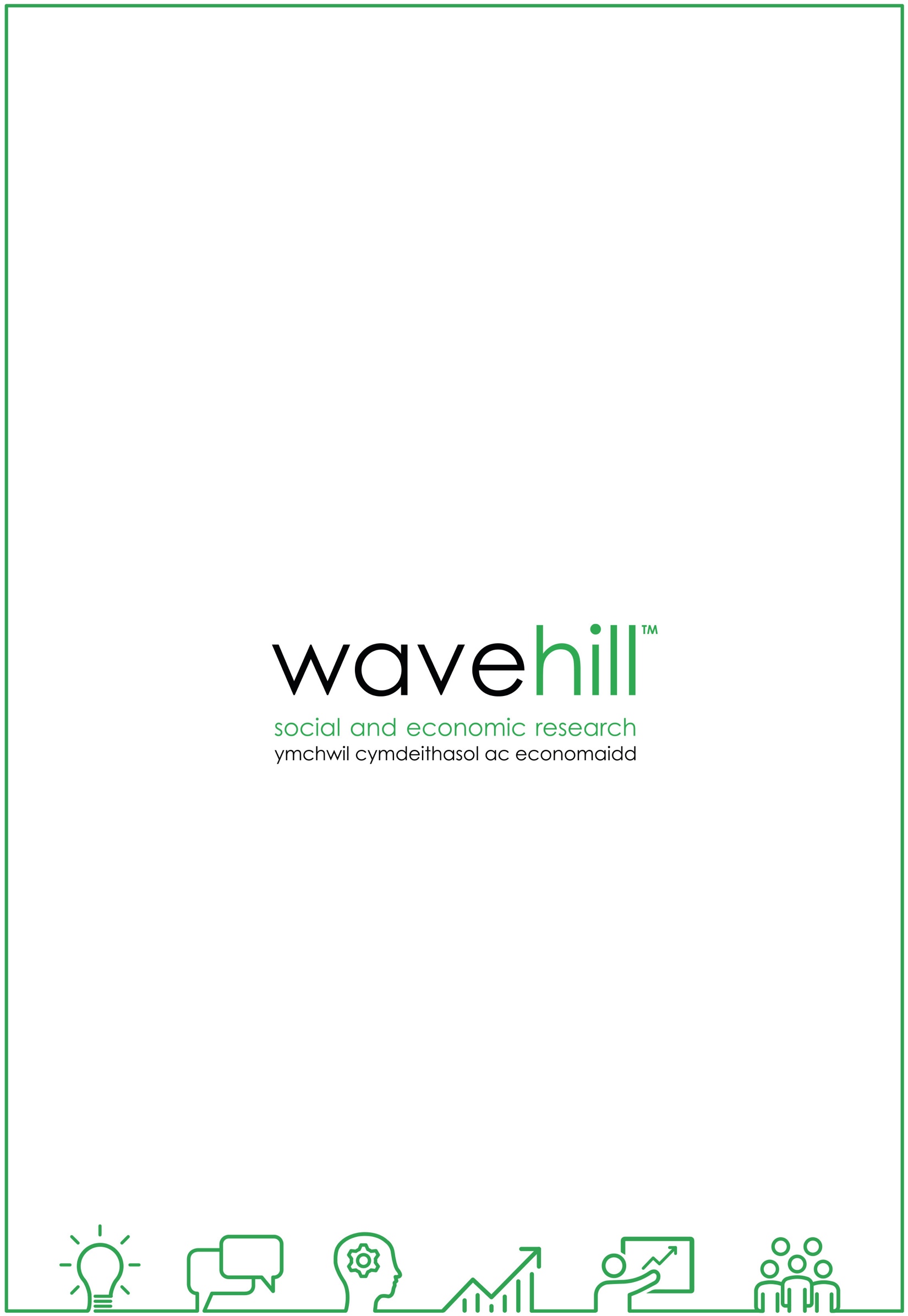 Cymdeithas Cyfarwyddwyr Gwasanaethau Cymdeithasol (ADSS) CymruSefydliad aelodaeth sy’n cynrychioli cyfarwyddwyr gwasanaethau cymdeithasol, penaethiaid gwasanaethau oedolion, gwasanaethau plant a gwasanaethau busnes o bob un o’r 22 awdurdod lleol ar ystod o faterion cenedlaethol a rhanbarthol sy’n ymwneud â pholisi, ymarfer ac adnoddau gofal cymdeithasol.Fforwm Cymru GyfanSefydliad sy'n cynrychioli barn Rhieni a Gofalwyr pobl ag anableddau dysgu.Cyngor Gwirfoddol Sirol (CGS)Wedi’i leoli ym mhob awdurdod lleol, mae Cynghorau Gwirfoddol Sirol yn rhoi cyngor a gwybodaeth i grwpiau gwirfoddol a chymunedol lleol ar wirfoddoli, ffynonellau cyllid ac ystod eang o faterion eraill.Dewis CymruGwefan yw Dewis Cymru i helpu pobl i ddod o hyd i wybodaeth am sefydliadau a gwasanaethau a allai eu helpu i reoli eu lles eu hunain. Fe'i datblygwyd mewn ymateb i Ddeddf Gwasanaethau Cymdeithasol a Llesiant (Cymru) 2014, i ddarparu adnodd i bobl sy'n defnyddio gwasanaethau gofal a chymorth a'u gofalwyr. Ei nod yw helpu pobl i gysylltu â’r ystod o sefydliadau a gwasanaethau ledled Cymru a allai eu cefnogi i ddiwallu eu hanghenion gofal, cefnogaeth a lles. Bwrdd IechydMae byrddau iechyd lleol yn gyfrifol am gynllunio a darparu gwasanaethau'r GIG yn eu hardaloedd.InfoEngineInfoEngine yw’r cyfeirlyfr ar-lein o wasanaethau trydydd sector yng Nghymru ac fe’i darperir gan Cefnogi Trydydd Sector Cymru, partneriaeth o Gynghorau Gwirfoddol Sirol a Chyngor Gweithredu Gwirfoddol Cymru.Cronfa Gofal IntegredigMae’r Gronfa Gofal Integredig, sy’n cael ei chynnal gan Lywodraeth Cymru, yn rhaglen ataliol sydd hefyd yn ceisio integreiddio gwasanaethau iechyd a gofal cymdeithasol i wella bywydau’r bobl fwyaf agored i niwed mewn cymdeithas.Bwrdd Comisiynu CenedlaetholMae'r Bwrdd Comisiynu Cenedlaethol wedi'i sefydlu i wella ansawdd comisiynu yng Nghymru a datblygu arfer effeithiol mewn perthynas â chomisiynu integredig rhwng awdurdodau lleol a byrddau iechyd lleol. Byrddau Partneriaeth RhanbartholSefydlwyd Byrddau Partneriaeth Rhanbarthol fel rhan o Ddeddf Gwasanaethau Cymdeithasol a Llesiant (Cymru). Cafodd Byrddau Partneriaeth Rhanbarthol eu sefydlu fel rhan o’r Ddeddf Gwasanaethau Cymdeithasol a Llesiant i wella lles y boblogaeth a gwella sut mae gwasanaethau iechyd a gofal yn cael eu darparu. Cwmnïau Cymdeithasol CymruCwmnïau Cymdeithasol Cymru yw’r Asiantaeth Cymorth Genedlaethol ar gyfer Datblygu Cwmnïau Cymdeithasol.Cyngor Gweithredu Gwirfoddol Cymru (CGGC)CGGC yw'r corff aelodaeth cenedlaethol ar gyfer sefydliadau gwirfoddol yng Nghymru.Porth Data'r Trydydd SectorMae Porth Data’r Trydydd Sector, a ddatblygwyd ar gyfer CGGC, yn darparu ystod o ddata ar y Trydydd Sector yng Nghymru. Mae’r Porth yn cynnwys data gan CGGC, y Comisiwn Elusennau, NCVO Almanac, Llywodraeth Cymru, a mwy o ffynonellau. Mae'r data'n cynnwys nifer y sefydliadau, incwm y sector, oriau gwirfoddoli, meysydd gwaith, lle mae grwpiau wedi'u lleoli a mwy.atal ac ymyrraeth gynnarhyrwyddo llesiant a sut y gallai gwasanaethau helpu pobl i gyflawni'r hyn sy'n bwysig iddyntcyd-gynhyrchu, lle mae dinasyddion a gweithwyr proffesiynol yn gweithio gyda'i gilydd fel partneriaid cyfartal, gan weld pobl fel asedau, a 'gweithio gyda, nid i'gweithio a chydweithio amlasiantaethol Nifer y sefydliadau trydydd sector sy'n darparu gwasanaethau gofal a chymorthNifer y bobl y mae sefydliadau trydydd sector yn eu cefnogi yng NghymruEffaith gwasanaethau’r trydydd sector wrth atal anghenion gofal a chymorth critigol Lle mae’r trydydd sector yn gwneud gwaith da yn rhoi llais a rheolaeth i boblCynllunwyr a phobl eraill sydd angen rhagweld maint a math y gwasanaethau sy'n ofynnol mewn gwahanol rannau o GymruComisiynwyr sydd angen nodi'r opsiynau gorau i sicrhau canlyniadau i bobl sy'n defnyddio gofal a chymorthCyllidwyr, er enghraifft, cyrff y llywodraeth, sy'n darparu grantiau neu fathau eraill o gyllid i sefydliadau'r trydydd sector Dylid rhannu canfyddiadau’r ymchwil hon yn eang â phrosiectau a sefydliadau ledled Cymru i fod yn sail i bolisi ac arfer yn y dyfodol, yn enwedig y rhai y mae eu gweithgareddau yn canolbwyntio ar ragnodi cymdeithasol, gwirfoddoli, dyfeisgarwch cymunedol, unigrwydd ac arwahanrwydd cymdeithasol, ac arfer comisiynu.  Mae angen inni ddod o hyd i ffyrdd cynaliadwy o gipio data a gedwir am a chan wasanaethau’r trydydd sector yn llawnach. Dylai prosiectau i wella ac ehangu rhannu data a chysylltu data yng Nghymru flaenoriaethu data o wasanaethau a gweithgareddau gofal a chymorth y trydydd sector i olrhain cynnydd yn fwy effeithiol yn erbyn Adran 16 Deddf Gwasanaethau Cymdeithasol a Llesiant (Cymru) 2014. Gellid hwyluso hyn trwy: gyrchu data o gyfeiriaduron a llwyfannau sy'n cynnwys gwybodaeth am weithgareddau'r trydydd sector er mwyn osgoi dyblygu ymdrech. datblygu cysylltiadau cryfach â darparwyr cenedlaethol a’r Cynghorau Gwirfoddol Sirol, i helpu’r broses o gipio gwybodaeth a data am natur gwasanaethau a gweithgareddau gofal a chymorth a ddarperir gan sefydliadau'r trydydd sector. Mae angen gwaith pellach i wella arferion comisiynu lleol a rhanbarthol i hyrwyddo cyfranogiad darparwyr gofal a chymorth y trydydd sector mewn asesiadau o anghenion a lles y boblogaeth leol a darparu gwasanaethau ataliol.  Adolygu cefnogaeth a datblygu sgiliau sydd ar gael i sefydliadau'r trydydd sector ar sut i werthuso effaith gwasanaethau ar bobl sydd angen gofal a chefnogaeth. Ystyried cynhyrchu canllawiau i sefydliadau'r trydydd sector ar opsiynau a dulliau ar gyfer mesur eu cyfraniad at yr amcanion atal ac ymyrraeth gynnar a amlinellir yn y Ddeddf. Dylai hyn gael ei lywio gan weithio gyda chomisiynwyr a chyllidwyr ar natur y dystiolaeth y maent yn gofyn amdani fel rhan o wasanaethau a gomisiynwyd neu a ariennir.   Dylai partneriaid cenedlaethol allweddol archwilio opsiynau i rannu arfer da sy’n cynnwys rôl y trydydd sector wrth atal anghenion gofal a chymorth critigol a rhoi llais a rheolaeth i bobl. Dylai hyn ystyried sut y gellir dwyn ymchwil bresennol ynghyd i gynhyrchu dysgu a darparu cyngor ac arweiniad i gomisiynwyr a sefydliadau'r trydydd sector.  6. Efallai y bydd angen ymchwil pellach i ddeall a oes gan sefydliadau trydydd sector dan arweiniad gwirfoddolwyr sy’n darparu gwasanaethau gofal a chymorth fynediad i’r adnoddau gwirfoddol y mae eu hangen arnynt. Mae hyn yn bwysig o ran parhad gwasanaeth a galluogi’r gwaith o ehangu'r ddarpariaeth gofal a chymorth. Mae’r fframwaith cyfreithiol yng Nghymru yn hyrwyddo cyfleoedd ar gyfer gofal cymdeithasol i oedolion o ansawdd uchel sy'n canolbwyntio ar yr unigolyn ac a ddarperir gan drydydd sector bywiog. Mae gofal a chefnogaeth pobl yn cael eu comisiynu trwy awdurdodau lleol, byrddau iechyd lleol neu'n uniongyrchol ganddynt hwy eu hunain. Mae hyn yn tynnu sylw at bwysigrwydd partneriaid yn gweithio gyda'i gilydd.datblygiad ym maes ei fentrau cymdeithasol i ddarparu gofal a chefnogaeth a gwasanaethau ataliol;datblygiad ym maes ei sefydliadau cydweithredol neu drefniadau i ddarparu gofal a chymorth a gwasanaethau ataliol;cyfranogiad unigolion y mae gofal a chymorth neu wasanaethau ataliol i'w darparu ar eu cyfer wrth ddylunio a gweithredu'r ddarpariaeth honno;argaeledd yn ei faes gofal a chymorth a gwasanaethau ataliol gan sefydliadau'r trydydd sector).Cawsom ymatebion i'r arolwg gan sefydliadau ym mhob un o'r 22 awdurdod lleol yng Nghymru. Nododd oddeutu un o bob pump ymatebydd eu bod yn darparu gwasanaethau a gweithgareddau gofal a chymorth ledled Cymru. Ardal Bwrdd Partneriaeth Ranbarthol Gogledd Cymru oedd yn cyfrif am y nifer uchaf o wasanaethau a gweithgareddau gofal a chymorth yn ein hymatebion i’r arolwg, gyda Phowys yr isaf.Mae mwy na hanner y sefydliadau a ymatebodd wedi bod yn darparu gwasanaethau ers dros 10 mlynedd, gan nodi aeddfedrwydd ymhlith y trydydd sector ledled Cymru.Nododd tua chwarter y sefydliadau nad oeddent yn cyflogi unrhyw staff cyflogedig, gyda dau o bob pump yn cyflogi rhwng 1 a 9 aelod o staff taledig.Roedd gan oddeutu traean y sefydliadau rhwng 1 a 9 gwirfoddolwr ac roedd gan gyfran debyg rhwng 10-24 o wirfoddolwyr. Ceredigion a Conwy oedd â’r niferoedd isaf o wirfoddolwyr yr adroddwyd amdanynt gyda Phowys, Caerdydd a Chaerffili â'r uchaf.Y mathau mwyaf cyffredin o wasanaeth a gweithgaredd oedd yn cael eu darparu gan sefydliadau'r trydydd sector oedd:gwybodaeth, cyngor ac arweiniadgwasanaethau ataliol gofal a chefnogaeth Cyfran fach o’r sefydliadau trydydd sector a ymatebodd i’n harolwg oedd gwasanaethau preswyl a gofal cartref.Roedd sefydliadau'r trydydd sector a ymatebodd i'r arolwg yn darparu gwasanaethau gofal a chymorth i agos at hanner miliwn o bobl rhyngddynt. Prif ffynhonnell incwm sefydliadau'r trydydd sector sy'n darparu gwasanaethau gofal a chymorth yw grantiau, naill ai gan y llywodraeth, awdurdodau lleol neu'r sector cyhoeddus. Mae dwy ran o dair o sefydliadau'r trydydd sector yn bwriadu ehangu eu gwasanaethau dros y 3 blynedd nesaf.Bandiau GwirfoddolwyrN.%1 i 96035%10 i 245834%25 i 2494928%250+63%Cyfanswm173Ni siaradodd sefydliadau’r trydydd sector oedd yn darparu gwasanaethau gofal a chymorth am y fframwaith canlyniadau cenedlaethol ar gyfer pobl sydd angen gofal a chymorth a gofalwyr sydd angen cymorth, er bod llawer ohonynt yn darparu cyfraniad uniongyrchol at y canlyniadau lles personol a amlinellir yn y fframwaith.Nid oes cyd-ddealltwriaeth a chytundeb ynghylch beth yw asesiad effaith. Lle mae rhai sefydliadau’n cyfeirio at fesur effaith, mae ymatebion yn awgrymu y gallent fod yn cymysgu hyn â mesur allbynnau.Dywedodd ychydig dros hanner sefydliadau'r trydydd sector nad ydyn nhw'n mesur effaith eu gwasanaethau ar hyn o bryd. Un o'r prif resymau dros fethu â mesur effaith yw diffyg gallu.Dywedodd llawer o sefydliadau nad ydyn nhw wedi derbyn unrhyw hyfforddiant na chefnogaeth i'w helpu i fesur effaith eu gwasanaethau a'u gweithgareddau gofal a chymorth.Un o'r prif resymau y gwnaeth sefydliadau fesur effaith oedd oherwydd ei fod yn ofynnol gan arianwyr. Mae hyn yn heriol i sefydliadau'r trydydd sector sy'n derbyn cyllid o sawl ffynhonnell, gan y bydd gan wahanol gyllidwyr ddisgwyliadau a gofynion gwahanol.Amlygodd sefydliadau'r trydydd sector ystod o heriau ymarferol i fesur effaith ac effeithiolrwydd y gwasanaethau gofal a chymorth y maent yn eu darparu. O ystyried y ffocws o ddefnyddio dull sy’n canolbwyntio ar yr unigolyn, mae gan lawer o sefydliadau amheuon ynghylch defnyddio offer mesur effaith a oedd yn amhersonol, yn symbolaidd, ac a allai arwain at risg i enw da.Mae sefydliadau’r trydydd sector yn awyddus i gymryd rhan yn yr asesiad o anghenion lleol a thrafodaethau ynghylch darparu gwasanaethau ataliol. Mae cynwysoliaeth a thryloywder arfer comisiynu yn amrywio, gyda rhai enghreifftiau o arfer da. Mae hyn yn rhwystredig i ddarparwyr trydydd sector, yn enwedig y rhai sy'n gweithio ar draws mwy nag un ardal awdurdod lleol. Amlygodd ein hymgysylltiad yr angen am fwy o gydweithredu rhwng sefydliadau'r trydydd sector. Mae gan gomisiynwyr lleol rôl werthfawr o ran siapio’r farchnad, gan ddefnyddio'r broses asesu strategol ar y cyd i nodi cyfleoedd i ddod â darparwyr ynghyd i ddiwallu anghenion y boblogaeth leol orau. Byddai llawer o'r gwasanaethau a'r gweithgareddau gofal a chymorth a ddarperir gan sefydliadau trydydd sector yng Nghymru yn cefnogi'r gwaith o ragnodi cymdeithasol trwy ddarparu cefnogaeth yn y gymuned y gellir cyfeirio pobl ati.Ar hyn o bryd mae’r trydydd sector yn darparu mathau traddodiadol o ofal cymdeithasol ond hefyd ystod lawer ehangach o wasanaethau y gellid eu hystyried yn ataliol ac yn cefnogi lles.Un o’r heriau wrth sefydlu graddfa a chwmpas yr hyn a gyflenwir gan y trydydd sector yw nad yw llawer o sefydliadau yn ystyried bod yr hyn y maent yn ei gyflenwi yn ataliol, yn ymyrraeth gynnar nac yn cyfrannu at ganlyniadau gofal cymdeithasol ehangach.Sefydliadau gwirfoddolY rhan fwyaf o fentrau cydweithredol a mentrau cymdeithasolGrwpiau cymunedolY rhan fwyaf o sefydliadau chwaraeonGrwpiau tenantiaid a thrigolionYmddiriedolaethau rhoi grantiauGrwpiau ffyddClybiau preifatCymdeithasau TaiGwybodaeth, cyngor a chymorth hybiau cymunedol a mannau gwybodaeth pwyntiau mynediad sengl llinellau cymorth adnoddau ar-lein, fel DEWIS cael cyngor trwy ffynhonnell ddibynadwy, fel meddyg teulu neu fferyllydd   Gwasanaeth Gwybodaeth i Deuluoedd cyngor am gyllid, cyflogaeth a thai paratoi pobl ar gyfer henaint cysylltwyr cymunedol. Hyrwyddo ymddygiadau iach ymgyrchoedd iechyd cyhoeddus ymddygiadau iach a pherthnasoedd iach mewn ysgolion cyfleoedd ar gyfer gweithgaredd corfforol Diagnosis cynharach o gyflyrau iechyd gwella cyfathrebu, gan gynnwys ar gyfer siaradwyr Cymraeg, pobl ag anabledd dysgu a'r rhai â nam synhwyraidd diagnosis a rheoli cyflyrau yn gynharach, gan gynnwys dementia, awtistiaeth a nam synhwyraidd • rhaglenni sgrinio iechyd cyhoeddus. Atal problemau rhag gwaethygu gwasanaethau cymorth i deuluoedd, gan gynnwys ymyriadau rhianta rheoli argyfyngau rhaglenni eiddilwch atal cwympiadau cynlluniau gofal rhagweladwy atal digartrefedd cyswllt a rhyddhau o'r ysbyty. Cefnogi pobl i gynnal eu hiechyd a'u lles ail-alluogi a galluogi adferiad o ran iechyd meddwl cefnogaeth seicoaddysgol yn y gymuned hyrwyddo asedau'r gymuned, megis cyfleusterau hamdden grwpiau a dosbarthiadau hunanofal yn y gymuned rheoli cyflyrau cronig / tymor hir cyfleusterau gofal canolradd technolegau cynorthwyol cefnogaeth cymheiriaid, gan gynnwys grwpiau cymunedol gwasanaethau cynnal a chadw cartrefi rhagnodi cymdeithasol Cymunedau ac amgylcheddau cefnogol amgylcheddau adeiledig, trafnidiaeth a thai addas opsiynau tai a llety, gan gynnwys Gofal Ychwanegol buddsoddi mewn cymunedau cydnerth cyfeillio • cymunedau ystyriol i ddementia ac oedranCGGC (WCVA) - dosbarthu i 32,286 o sefydliadau sydd wedi'u cofrestru ar eu cronfa ddataComisiwn Elusennau Cymru a Lloegr - dosbarthu i 1,549 o elusennau sydd wedi’u cofrestru yng Nghymru y mae eu hamcanion elusennol yn awgrymu y gallent fod o fewn y cwmpas  Dewis Cymru - gwahoddiad uniongyrchol i 282 o sefydliadau sydd wedi’u cofrestru ar y safle y mae eu gwasanaethau’n awgrymu sydd o fewn y cwmpasInfoEngine - dosbarthu i bob sefydliad trydydd sector sydd wedi'i gofrestru gyda'r cyfeirlyfrY Bwrdd Comisiynu Cenedlaethol - dosbarthu trwy CLlLC (WLGA) i dros 340 aelod o'r grŵp comisiynu cenedlaethol gan gynnwys awdurdodau lleol a byrddau iechyd lleolCynghorau Gwirfoddol Sirol - dosbarthu i bob un o’r 19 CGS yng Nghymru trwy CGGCADSS Cymru - dosbarthu i Rwydwaith ADSS trwy Gofal Cymdeithasol CymruGrŵp Hwyluswyr Iechyd a Gofal Cymdeithasol - dosbarthu i’r grŵp trwy CGGCFforwm Cymru Gyfan - dosbarthu i gynghrair y rhwydweithiau rhieni a gofalwyr ledled Cymru a sefydliadau partnerCwmnïau Cymdeithasol Cymru - dosbarthu trwy’r Asiantaeth Gymorth Genedlaethol ar gyfer datblygu Cwmnïau Cymdeithasol ledled Cymru.Rhwydwaith y Bwrdd Partneriaeth Rhanbarthol - dosbarthu trwy Gofal Cymdeithasol Cymru.Pwy mae'r elusen yn ei helpuNifer yr elusennau % yr elusennau cofrestredigY Cyhoedd / dynolryw86757%Plant / Pobl ifanc25617%Grwpiau Diffiniedig Eraill14610%Pobl ag Anableddau1168%Elusennau Eraill neu Gyrff Gwirfoddol835%Yr Henoed / Pobl Hŷn393%Pobl o Darddiad Ethnig neu Hiliol Penodol232%Cyfanswm1,530100%Mae Age Connects Wales yn fenter gymdeithasol sy'n cynnwys chwe sefydliad lleol, annibynnol Age Connects sydd â dros 40 mlynedd o brofiad yn cefnogi pobl hŷn a'u gofalwyr yng Nghymru. Gyda’i gilydd, mae eu haelod-sefydliadau yn cefnogi tua 45,000 o gleientiaid o fewn 11 o'r 22 ardal awdurdod lleol yng Nghymru. Eu nod yw rhoi’r cymorth, y gefnogaeth a’r gwasanaethau sydd eu hangen ar bobl 50+ oed yng Nghymru i fyw bywyd iachach, mwy egnïol ac annibynnol. Maent yn cyflwyno ystod o weithgareddau hunangynhaliol sy'n gwella iechyd a lles corfforol ac emosiynol ac ar hyn o bryd mae ganddynt dros 570 o wirfoddolwyr gweithredol ledled Cymru.Y Groes Goch Brydeinig yw un o’r elusennau mwyaf yn y DU gyda 3,900 o staff a 19,600 o wirfoddolwyr yn rhoi help i bobl agored i niwed. Mae eu hadroddiad effaith ar 2017 yn rhoi manylion am ystod o wasanaethau a gweithgareddau gofal a chymorth a ddarperir ganddynt ledled y DU, gan gynnwys:Cefnogwyd 65,200 o bobl i fyw’n annibynnol yn eu cartrefi eu hunainGwnaed 61,500 o deithiau i alluogi pobl i gyrraedd ysbytai a mynychu apwyntiadau meddygolDarparwyd cymhorthion symudedd i 75,000 o bobl mewn argyfwng iechyd i'w helpu i gadw eu hannibyniaethCefnogwyd 90,800 o bobl gydag offer yn y cartref i gynorthwyo byw bob dydd yn ddiogel ac yn annibynnolMae rhwydwaith Age Cymru yn cynnwys partneriaid lleol annibynnol ledled Cymru, sef:Age Cymru DyfedAge Cymru GwentAge Cymru Gwynedd a MônAge Cymru PowysAge Cymru Gorllewin MorgannwgMae partneriaid yn darparu ystod o wasanaethau gan gynnwys eiriolaeth, cyfeillio, siopa, gweithgareddau cymdeithasol, dosbarthiadau ymarfer corff, sydd i gyd yn dod o fewn cwmpas gofal a chymorth a gwasanaethau ataliol. Mae eu Hadroddiad Effaith 2019/20 yn rhoi manylion am gwmpas a graddfa’r gwasanaethau, gan gynnwys: Cyflwynwyd dros 10,000 awr o brofiadau gweithgaredd corfforolDros 22,000 o alwadau i'n llinellau cyngorDosbarthwyd 100,000 o adnoddauEnillwyd dros £8m o fudd-daliadau i bobl hŷnMiloedd o gyfleoedd gwirfoddoliMae Gofal a Thrwsio Cymru yn gorff elusennol cenedlaethol sy'n mynd ati i sicrhau bod gan bob person hŷn gartrefi sy'n ddiogel, ac yn briodol i'w hanghenion. Maent yn darparu gwasanaethau i rwydwaith o 13 Asiantaeth Gofal ac Atgyweirio ledled Cymru. Mae eu hadroddiad blynyddol diweddaraf yn datgelu iddynt gwblhau dros £13.4m o waith atgyweirio a gwella tai, cynnal dros 19,000 o Addasiadau Ymateb Cyflym, a helpu 31,000 o bobl hŷn i aros yn annibynnol gartref. Helpodd eu gwasanaeth O’r Ysbyty i Gartref Iachach 3,771 o gleifion ac amcangyfrifwyd ei fod wedi arbed 16,590 o ddyddiau mewn gwely yn yr ysbyty.Mae’r Ymddiriedolaeth Gofalwyr yn darparu ystod o gefnogaeth a gwasanaethau i ofalwyr di-dâl yng Nghymru. Mae eu Hadroddiad Effaith diweddaraf yn rhoi manylion am ystod eu gwaith ledled y DU, gan gynnwys:Gweithio gyda 123 o bartneriaid mewn rhwydweithiau lleol i ddarparu cefnogaeth hanfodol i ofalwyr o bob oedCynigiodd Network Partners wybodaeth, cyngor, cefnogaeth emosiynol, cymorth ymarferol a seibiannau i dros 438,000 o ofalwyr, gan gynnwys mwy na 47,000 o ofalwyr ifanc a gofalwyr sy'n oedolion ifancDyfarnu dros £1.6m mewn grantiau gan gynnwys dros £902k i gefnogi dros 9,200 o ofalwyr ledled y DU, gan gynnwys 3,672 o ofalwyr ifanc a gofalwyr sy’n oedolion ifanc.Yng nghyd-destun yr ymchwil hon, mae'r gefnogaeth i ofalwyr di-dâl yn rhan annatod o'r dirwedd ataliol ac yn cyfrannu at ymdrech i reoli'r galw am wasanaethau iechyd a gofal statudol. Mae’r Gymdeithas Cludiant Cymunedol (CTA) yn elusen genedlaethol sy'n cynrychioli ac yn cefnogi darparwyr trafnidiaeth gymunedol. Mae hyn yn cynnwys elusennau lleol a grwpiau cymunedol ledled Cymru sy'n darparu gwasanaethau trafnidiaeth sy'n cyflawni pwrpas cymdeithasol a budd cymunedol.Yn ddiweddar maent wedi arwain y gwaith o gyflawni'r prosiect Cysylltu Cymunedau, a oedd yn canolbwyntio ar gryfhau trafnidiaeth gymunedol yng Nghymru, creu partneriaethau newydd, dod â chyllid i'r sector, a chreu rhwydweithiau trafnidiaeth newydd a fydd yn cysylltu cymunedau. Mae trafnidiaeth gymunedol yn chwarae rhan annatod wrth gynorthwyo pobl i gael mynediad at wasanaethau a gweithgareddau gofal a chymorth. Mae’r Gwasanaeth Gwirfoddol Brenhinol yn annog gwirfoddolwyr i gefnogi'r rhai mewn angen, yn yr ysbyty ac yn y gymuned. Mae eu gwirfoddolwyr yn gweithio ar raddfa yn y GIG, gan ryddhau staff y GIG i neilltuo mwy o amser i ofal cleifion, ac o fewn cymunedau i roi cymorth a chefnogaeth ymarferol i bobl pan fydd ei angen arnynt. Maent yn darparu ac yn ariannu ystod o wasanaethau gofal a chymorth gan gynnwys: gweithgareddau cymdeithasol, cymorth mewn ysbyty, cymorth dementia, cyngor a chefnogaeth, cyfeillion cymunedol, trafnidiaeth gymunedol, cefnogaeth un i un, dosbarthiadau ymarfer corff. Mae adroddiad blynyddol yr Ymddiriedolwyr 2019/20 yn cyflwyno trosolwg o'u gwaith dros y 12 mis diwethaf, gan gynnwys:Recriwtio 3,480 o wirfoddolwyr i'r gwasanaethCefnogi dros 297,000 o gysylltiadau â chleientiaid unigol trwy eu gwasanaethau Eich Cefnogi Gartref, Cefnogi Eich Adferiad a Byw’n Iach a Hapus.Darparu cefnogaeth mewn dros 177 o ysbytai ledled Cymru, Lloegr a'r Alban Sefydlu 55 o grwpiau gwirfoddol lleol newydd a darparu cefnogaeth i rwydwaith o 488 o ganghennau, sydd wedi cefnogi dros 15,000 o bobl hŷn mewn gweithgareddau iechyd a lles yn y gymuned. 